ޖަދުވަލު 11ނާސްތާ މެނޫތައާރަފް:ހެނދުނުގެ ނާސްތާއަކީ ދުވާލުގެ އެންމެ މުހިންމު ކެއުމެވެ. ހެނދުނުގެ ނާސްތާގެ ސަބަބުން ދަރިވަރުން ކުލާހުގައި ހަރަކާތްތެރިވާ މިންވަރާ އަދި ސިކުޑިން ބޭނުންކޮށްގެން ކުރާމަސައްކަތްތަށް ކުރުމުގައި ދަރިވަރުން ހަނދާންކުރަން ބޭނުންވާ މަޢުލޫމާތު ހަނދާނަށް ގެންނަން ފަސޭހަވެއެވެ. އަދިހަމައެހެންމެ ކުލާހުގައި ހިނގާކަންތައްތަކަށް ދޭންޖެހޭ އަހަމިއްޔަތުކަން އިތުރުކުރުވައެވެ. މީގެ އިތުރުންވެސް ރަނގަޅު ނާސްތާއެއް ކޮންމެ ދުވަހަކު ބޭނުންކުރާނަމަ ދަރިވަރުން ހެދިބޮޑުވަމުން އަންނައިރު، އެދަރިވަރުންގެ ހަށިގަނޑުގެ ކަށިތަކާއި މަސްތަކާއި ހުޅުތައް ވަރުގަދަ ކޮށްދިނުމަށް މަގުފަހިކޮށްދޭތީ، ދަރިވަރުން ދުޅަހެޔޮ ސިއްހަތެއްގައި ތިބުމަށް އެހީތެރިވެދެއްވެ. ދަރިވަރުން ދުޅަހެޔޮ ސިއްހަތެއްގައި ތިބުމުން، ދަރިވަރުންގެ ހާޒިރީ ރަނގަޅުވެ، ސްކޫލުގެ ހަރަކާތްތަކުގައި ދަރިވަރުންގެ ބައިވެރިވުން އިތުރުވެ، އުނގެނުމުގައި ހާސިލްވާމިންވަރު އިތުރުވެގެންދެއެވެ. ތިރީގައި އެވަނީ ހެނދުނުގެ ނާސްތާއަށް ދަރިވަރުންނަށް ދޭނޭ ކާނާގެ މެނޫތަކެވެ. ރެސިޕީ ކާޑު	2	1ރެސިޕީ ކާޑު        3                                     433ރެސިޕީކާޑު5	6ރެސިޕީ ކާޑު7	87ރެސިޕީ ކާޑު                                10    	         9ނޯޓް:އަދަދު: ރޮށި ހިމެނޭ ކޮންމެ މެނޫއެއްގައި 2 ރޮށި ހިމަނަން ވާނެއެވެ. އަދި ޕާން ހިމެނޭ ކޮންމެ މެނޫއެއްގައި 2 ފޮތި ޕާން ހިމަނަން ވާނެއެވެ. ކިރު: ކިރު ހުންނަންވާނީ ފުލްކްރީމް 75 ނުވަތަ 100ނުވަތަ 180 އެމް އެލްގެ ކުދި ޕަކެޓެވެ.ބަންދު ކުރުން: ރޮށި ހިމެނޭ ކޮންމެ މެނޫއެއްވެސް ރޮއްޓާ ޖަހައިގެން ކާނެ އެއްޗެއް ރޮށީގެ ތެރެއަށް އެޅުމަށްފަހު ރޮށި އޮޅާލައި (ރޮށި ރެޕެއް) ކިޗަން ޕޭޕަރުން މިނަމޫނާއާއި އެއްގޮތަށް ބަންދު ކޮށްފައެވެ. ރޮށިބަންދުކުރާގޮތުގެ ނަމޫނާ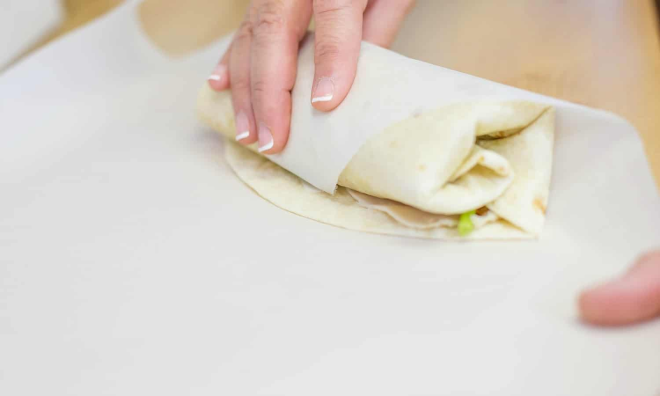 ޕާން:ޕާން ހިމެނޭ ކޮންމެ ބާވަތެއްވެސް ހުންނަންވާނީ ކިޗަން ޕޭޕަރުން ބަންދު ކޮށްފައެވެ. ސޭންޑުވިޗު ބަންދުކުރާގޮތުގެ ނަމޫނާ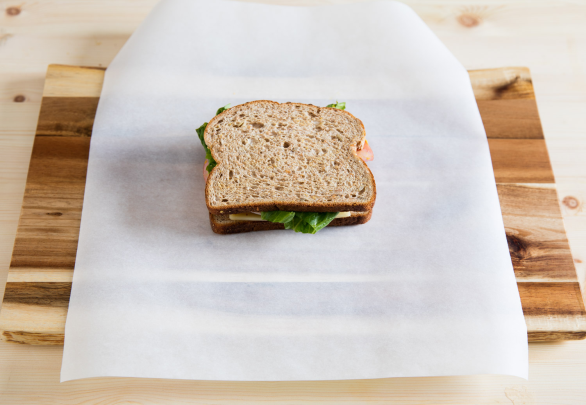 ޑެލިވަރކުރުން: ކޮންމެ ދަރިވަރެއްގެ ނާސްތާ ސްކޫލަށް ގެންނަންވާނީ ފުޑްގްރޭޑް ކަރުދާސް ކޮތަޅުގައި ބަންދުކޮށް އެކޮތަޅުގައި ހިމެނޭ ނާސްތާ ލޭބަލްކޮށްގެންނެވެ.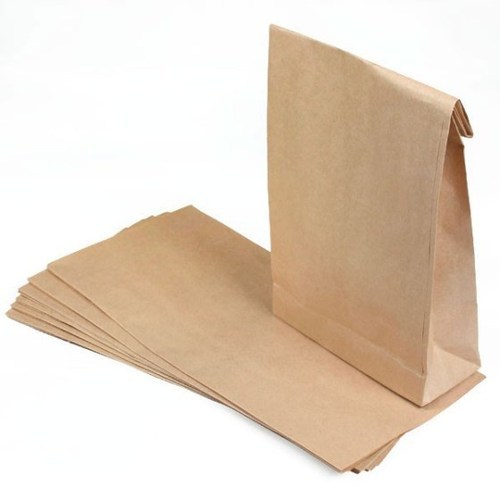 ސެކްޝަން 1ސެކްޝަން 1ސެކްޝަން 1ސެކްޝަން 1ސެކްޝަން 1ބީލަން ޝީޓްބީލަން ޝީޓްބީލަން ޝީޓްބީލަން ޝީޓްބީލަން ޝީޓްސެކްޝަން 2 - ބީލަށްހުށަހަޅާފަރާތްތަކަށްދެވޭއިރުޝާދުސެކްޝަން 2 - ބީލަށްހުށަހަޅާފަރާތްތަކަށްދެވޭއިރުޝާދުސެކްޝަން 2 - ބީލަށްހުށަހަޅާފަރާތްތަކަށްދެވޭއިރުޝާދުސެކްޝަން 2 - ބީލަށްހުށަހަޅާފަރާތްތަކަށްދެވޭއިރުޝާދުސެކްޝަން 2 - ބީލަށްހުށަހަޅާފަރާތްތަކަށްދެވޭއިރުޝާދު(ހ) އާންމުމަޢުލޫމާތު(ހ) އާންމުމަޢުލޫމާތު(ހ) އާންމުމަޢުލޫމާތު(ހ) އާންމުމަޢުލޫމާތު(ހ) އާންމުމަޢުލޫމާތުބީލަމުގެ ތަޢާރަފުބީލަމުގެ ތަޢާރަފުމި ބީލަމަކީ ބީލަން ޝީޓުގައި ބަޔާންކޮށްފައިވާ ޚިދުމަތް ނުވަތަ ތަކެތި ފޯރުކޮށްދޭނެ ފަރާތެއް ހޯދުމަށް ހުޅުވާލެވިފައިވާ ބީލަމެކެވެ. މި ބީލަމުން ހޯދަންބޭނުންވާ ޚިދުމަތް ނުވަތަ މަސައްކަތުގެ މަޢުލޫމާތު ބީލަން ޝީޓުގައި ބަޔާންކޮށްފައިވާނެއެވެ.ބީލަމަށް ކުރިމަތިލެވޭނެ ފަރާތްތައްބީލަމަށް ކުރިމަތިލެވޭނެ ފަރާތްތައްބީލަންހުޅުވާލެވިފައިވަނީ، ވިޔަފާރި ރަޖިސްޓުރީ ކުރުމުގެ ޤާނޫނު (ޤާނޫނު ނަންބަރ: 18/2014) ގެ ދަށުން ވިޔަފާރި ރަޖިސްޓުރީ ކުރެވިފައިވާ ތިރީގައި ބަޔާންކުރާ ފަރާތްތަކަށެވެ.ބީލަމަށް ކުރިމަތިލެވޭނެ ފަރާތްތައްބީލަމަށް ކުރިމަތިލެވޭނެ ފަރާތްތައް2.1.1 ދިވެހިރާއްޖޭގެ ކުންފުންޏާބެހޭ ޤާނޫނުގެ ދަށުން ރަޖިސްޓުރީ ކުރެވިފައިވާ ކުންފުނިތައް.ބީލަމަށް ކުރިމަތިލެވޭނެ ފަރާތްތައްބީލަމަށް ކުރިމަތިލެވޭނެ ފަރާތްތައް2.1.2 ޕާޓްނަރޝިޕް ޤާނޫނުގެ ދަށުން ރަޖިސްޓުރީ ކުރެވިފައިވާ ޕާޓްނަރޝިޕްތައް.2.1.3 ކޯޕަރޭޓިވް ސޮސައިޓީގެ ޤާނޫނުގެ ދަށުން ރަޖިސްޓުރީ ކުރެވިފައިވާ ކޯޕަރޭޓިވް ސޮސައިޓީތައް.2.1.4 އަމިއްލަ ފަރުދުންގެ ވިޔަފާރީގެ ޤާނޫނުގެ ދަށުން ރަޖިސްޓުރީ ކުރެވިފައިވާ އަމިއްލަ ފަރުދުންގެ ވިޔަފާރިތައް.މި މާއްދާގެ 2.1 ގައި ބަޔާންކުރާ ފަރާތްތަކުގެ ތެރެއިން މިޕްރޮޖެކްޓަށް ކުރިމަތިލެވޭނީ ބީލަމަށް ކުރިމަތިލާ ސްކޫލް ހުންނަ ރަށުގައި "ކާބޯތަކެތީގެ ޚިދުމަތް ދިނުމުގައި ހުންނަން ޖެހޭ ސާފުތާހިރުކަމުގެ މިންގަނޑުތައް ބަޔާންކުރާ ގަވާއިދު"އާ އެއްގޮތަށް ކާބޯތަކެތީގެ ޚިދުމަތް ދިނުމުގެ ހުއްދަ ލިބިފައިވާ ފަރާތްތަކަށެވެ. މިގޮތުގެ މަތިން މާލެ، ވިލިމާލެ، އަދި ހުޅުމާލެ ބަލާނީ އެއްރަށެއްގެ ގޮތުގައެވެ.އަދި އެއްފަސްކޮށް ގުޅިފައިވާ ރަށްތައްވެސް ބަލާނީ އެއްރަށެއްގެ ގޮތުގައެވެ. ބީލަންއޮންނަންވާނެގޮތާއިބީލަމުގައިސޮއިކުރުންބީލަންއޮންނަންވާނެގޮތާއިބީލަމުގައިސޮއިކުރުންބީލަންތައްއޮންނަންވާނީމިލިޔުމުގެއެނެކްސް1ގައިވާ،ބީލަންހުށަހަޅާފަރާތްތަކުގެޗެކުލިސްޓުގައިވާލިއުންތަކާއިޑޮކިއުމަންޓުތައްހިމެނޭގޮތަށްތަރުތީބުންބައިންޑުކުރެވިފައެވެ.ބީލަންއޮންނަންވާނެގޮތާއިބީލަމުގައިސޮއިކުރުންބީލަންއޮންނަންވާނެގޮތާއިބީލަމުގައިސޮއިކުރުންބީލަންއޮންނަންވާނީދިވެހިބަހުން،ފަސޭހައިންކިޔަންއެނގޭފޮންޓަކުން (ފަރުމާފޮންޓްފަދަ) ޓައިޕުކުރެވިފައެވެ. ނުވަތަ އަތުން ލިޔާނަމަ ލިޔެފައި ހުންނަންވާނީ ކިޔަން އެނގޭގެ ގޮތަށެވެ.އަދިބީލަމުގެހުރިހާސަފްހާއެއްގައިބީލަންހުށަހަޅާފަރާތުގެނުވަތައެފަރާތުންއައްޔަންކުރާފަރާތުގެސޮޔާއިތައްގަނޑުޖަހާފައިއޮންނަންވާނެއެވެ. އަދިބީލަމުގެކޮންމެޞަފުޙާއެއްގައިވެސްއެއީކިތައްޞަފުހާގެތެރެއިންކިތައްވަނަޞަފުޙާކަންއެނގޭގޮތަށްތަރުތީބުންޞަފުޙާނަންބަރުވެސްޖަހަންވާނެއެވެ.ބީލަންއޮންނަންވާނެގޮތާއިބީލަމުގައިސޮއިކުރުންބީލަންއޮންނަންވާނެގޮތާއިބީލަމުގައިސޮއިކުރުން3.3.1ޕްރައިވެޓް ލިމިޓެޑް ކުންފުނިތަކުން މެނޭޖިންގ ޑިރެކްޓަރ ނޫންއެހެންފަރާތަކުން ބީލަމުގައިސޮއިކުރާނަމައެފަރާތަކަށްސޮއިކުރުމުގެހުއްދަދެވިފައިވާކަން ބަޔާންކުރާ"ޕަވަރއޮފްއެޓާރނީ"ގެ ކޮޕީއެއްހުށަހަޅަންވާނެއެވެ.3.3.2 ޕާޓްނަރޝިޕްތަކުގެ މެނޭޖިންގ ޕާޓްނަރު ނޫންއެހެންފަރާތަކުން ބީލަމުގައިސޮއިކުރާނަމައެފަރާތަކަށްސޮއިކުރުމުގެހުއްދަދެވިފައިވާކަން ބަޔާންކުރާ"ޕަވަރއޮފްއެޓާރނީ"ގެ ކޮޕީއެއްހުށަހަޅަންވާނެއެވެ.3.3.2ކޯޕަރޭޓިވް ސޮސައިޓީތަކުގެ ޗެއަރޕާރސަން ނޫންއެހެންފަރާތަކުން ބީލަމުގައިސޮއިކުރާނަމައެފަރާތަކަށްސޮއިކުރުމުގެހުއްދަދެވިފައިވާކަން ބަޔާންކުރާ"ޕަވަރއޮފްއެޓާރނީ"ގެ ކޮޕީއެއްހުށަހަޅަންވާނެއެވެ.3.3.4ފަރުދީ ވިޔަފާރިތަކުގައި ވެރިފަރާތް ނޫން ފަރާތެއް ބީލަމަށް ހުށަހަޅާ ލިޔުންތަކުގައި ސޮއިކުރާނަމަ އެފަރާތަކަށް ސޮއިކުރުމުގެ ހުއްދަދެވިފައިވާކަން ބަޔާންކުރާ"ޕަވަރއޮފްއެޓާރނީ"ގެ ކޮޕީއެއްހުށަހަޅަންވާނެއެވެ.3.3.5 ސަރުކާރު ކުންފުނިތަކާއި، ޕަބްލިކް ލިމިޓެޑް ކުންފުނިތަކުން ބީލަމުގެ ލިޔުންތަކުގައި ސޮއިކުރާއިރު، ޒިންމާދާރު ކޮންމެފަރާތަކަށްވެސް ސޮއި ކުރެވިދާނެއެވެ.ހުށަހެޅޭނެބީލަމުގެއަދަދުހުށަހެޅޭނެބީލަމުގެއަދަދުބީލަމަށް ކުރިމަތިލާ ކޮންމެ ފަރާތަކަށްވެސް ހުށަހެޅޭނީ 1 (އެކެއް) ބީލަމެވެ.އެއް ބީލަމަށްވުރެ ގިނަ ބީލަށް އެއްވެސް ފަރާތަކުން ހުށަހަޅާފިނަމަ އެފަރާތުން ހުށަހަޅާގައިވާ ހުރިހާ ބީލަމެއް ބާތިލް ކުރެވޭނެއެވެ.ބީލަންތައްޔާރުކުރުމުގެއަގުބީލަންތައްޔާރުކުރުމުގެއަގުބީލަންތައްޔާރުކުރުމަށާއި ބީލަން ހުށަހެޅުމަށްކުރާއެންމެހައިޚަރަދެއްކުރާނީއެބީލަމެއްހުށަހަޅާފަރާތަކުންނެވެ. މިކަމަށް ހިނގާ އެއްވެސް ޚަރަދަކަށް ބީލަމަށް ހުޅުވާލި ފަރާތުން ޒިންމާއެއް ނުނަގާނެއެވެ.އެހެނިހެންއުސޫލްތައްއެހެނިހެންއުސޫލްތައްބީލަން ހުށަހަޅާ ފަރާތަކީ، މިނިސްޓްރީއޮފްއެޑިޔުކޭޝަނާއި،މިނިސްޓްރީގެދަށުންހިނގަމުންދާއެއްވެސްއިދާރާއެއްގެވެރިއެއްނުވަތަމުވައްޒަފަކާތިމާގެކަމުގެނުވަތަވިޔަފާރީގެއެއްވެސްގުޅުމެއްއޮތް ފަރާތެއް ކަމުގައިވާނަމަނުވަތަމިމިނިސްޓްރީގެދާއިރާގެއެއްވެސްއޮފީހެއްގައިވަޒީފާ އަދާކުރާ ފަރާތެއް ނަމައެކަމުގެސާފުމަޢުލޫމާތުއެނގޭނެލިޔުމެއްގައިސޮއިކޮށްހުށަހަޅަންވާނެއެވެ. މިފަދަލިޔުމެއްހުށަނާޅާހުއްޓާއެކަންއެނގިއްޖެނަމައިތުރު އެންގުމަކާ ނުލައި އެބީލަންބާތިލްކުރެވޭނެއެވެ.(ށ) ބީލަމާގުޅޭ ލިޔުންތައް(ށ) ބީލަމާގުޅޭ ލިޔުންތައް(ށ) ބީލަމާގުޅޭ ލިޔުންތައް(ށ) ބީލަމާގުޅޭ ލިޔުންތައް(ށ) ބީލަމާގުޅޭ ލިޔުންތައްބީލަންފޮތުގައިހިމެނޭބައިތައްބީލަންފޮތުގައިހިމެނޭބައިތައްބީލަމާގުޅޭ ލިޔުންތަކުގައި ހިމެނެނީ ތިރީގައިވާ ލިސްޓްގައިވާ ލިޔުންތަކާއި، އެމެންޑްމަންޓްތަކެވެ.ބީލަންފޮތުގައިހިމެނޭބައިތައްބީލަންފޮތުގައިހިމެނޭބައިތައް7.1.1 ބީލަންޝީޓް (ސެކްޝަން-1)ބީލަންފޮތުގައިހިމެނޭބައިތައްބީލަންފޮތުގައިހިމެނޭބައިތައް 7.1.2ބީލަށް ހުށަހަޅާ ފަރާތްތަކަށްދެވޭ އިރުޝާދު (ސެކްޝަން-2)7.1.3އެއްބަސްވުމުގެ އާންމު އަދި ހާއްސަ މާއްދާތައް(ސެކްޝަން-3)7.1.4ޖަދުވަލުތައް(ސެކްޝަން-4)7.1.5ކޮންޓްރެކްޓް ޑާޓާ ޝީޓް (ސެކްޝަން-5)7.1.6އެއްބަސްވުން (ސެކްޝަން-6) 7.1.7 މަސައްކަތާބެހޭމަޢުލޫމާތު(ސެކްޝަން–7 )ބީލަމުގައި ރަޖިސްޓްރީ ކުރުންބީލަމުގައި ރަޖިސްޓްރީ ކުރުންއަންދާސީހިސާބުހުށަހެޅުމަށް އިޢުލާނުގައިވާ މުއްދަތުގެ ތެރޭގައި ބީލަން ޝީޓްގައި ބަޔާންކޮށްފައިވާ އެޑުރެހަށް ވަޑައިގެން ނުވަތަ އީ-މެއިލް މެދުވެރިކޮށް ނަންނޯޓް ކުރަންވާނެއެވެ.ބީލަމުގައި ރަޖިސްޓްރީ ކުރުންބީލަމުގައި ރަޖިސްޓްރީ ކުރުންއަންދާސީ ހިސާބުގައި ރަޖިސްޓްރީ ކުރުމަށް ތިރީގައި މިވާ މަޢުލޫމާތުތައް ހިމަނަންވާނެއެވެ.މަޢުލޫމާތު ސާފުކުރާ ފަރާތުގެ ނަން.ރަޖިސްޓްރީ ނަންބަރު.އީމެއިލް އެޑްރެސް.ގުޅޭނެ މޯބައިލް ނަންބަރު.ބީލަމުގައި ރަޖިސްޓްރީ ކުރުންބީލަމުގައި ރަޖިސްޓްރީ ކުރުންއަންދާސީހިސާބުހުށަހެޅޭނީއިޢުލާނުގައިރަޖިސްޓަރީކުރުމަށްދެވިފައިވާމުއްދަތުގެތެރޭގައިމިއިދާރާގައިނަންނޯޓްކުރެވިފައިވާފަރާތްތަކަށެވެ.ބީލަމާގުޅޭގޮތުންމައުލޫމާތުސާފުކުރުންބީލަމާގުޅޭގޮތުންމައުލޫމާތުސާފުކުރުންމި ބީލަމާއި ގުޅޭޕްރީބިޑްމީޓިންއޮންނާނެ ތާރީޚާއި ގަޑި "ބީލަން ޝީޓް" ގައި ބަޔާންކޮށްފައިވާނެއެވެ.ބީލަމާގުޅޭގޮތުންމައުލޫމާތުސާފުކުރުންބީލަމާގުޅޭގޮތުންމައުލޫމާތުސާފުކުރުންބީލަމާގުޅޭގޮތުން އިތުރު މަޢުލޫމާތެއް ސާފުކުރަން ބޭނުންވާނަމަ ބީލަން ޝީޓްގައިވާ އެޑްރެހަށް ލިޔުމުން ހުށަހެޅުމުން، އެކަމުގެ މަޢުލޫމާތު ސާފުކޮށްދިނުމަށްފަހު ހުރިހާ ބީލަންވެރިންނަށް ލިޔުމުން ފޮނުވޭނެއެވެ.ބީލަމާގުޅޭގޮތުންމައުލޫމާތުސާފުކުރުންބީލަމާގުޅޭގޮތުންމައުލޫމާތުސާފުކުރުންމިބީލަންފޮތުގައިވާމަޢުލޫމާތާއިގުޅިގެންނުވަތަމިބީލަމާގުޅޭގޮތުންއިތުރަށްސާފުނުވާކަމެއްއޮތްނަމައެކަމެއްގެމައުލޫމާތުހޯދުމަކީބީލަންހުށަހަޅާފަރާތުގެޒިންމާއެކެވެ.ބީލަމަށް ބަދަލު ގެނައުންބީލަމަށް ބަދަލު ގެނައުންބީލަންހުޅުވުމުގެމުއްދަތުހަމަވުމުގެކުރިންބީލަމަށްކޮންމެހެންގެންނަންޖެހޭބަދަލެއްގެނައުމަށްފެނިއްޖެހިދެއްގައި،އެމެންޑްމަންޓެއް (އުނި/އިތުރު) ގެނެވޭނެއެވެ.  0.11ގައިވާގޮތަށްދޫކުރާއެމެންޑްމަންޓަކީބީލަމުގެބައެކެވެ. އަދިއެއުނިއިތުރުބީލަމުގެމަޢުލޫމާތުސާފުކުރުމަށްޙާޟިރުވިފަރާތްތަކަށްއީމެއިލްމެދުވެރިކޮށްފޮނުވަންވާނެއެވެ. ނުވަތައެފަރާތަކާއެލިޔުންޙަވާލުކުރަންވާނެއެވެ.(ނ) ބީލަން ތައްޔާރުކުރުން(ނ) ބީލަން ތައްޔާރުކުރުން(ނ) ބީލަން ތައްޔާރުކުރުން(ނ) ބީލަން ތައްޔާރުކުރުން(ނ) ބީލަން ތައްޔާރުކުރުންބީލަމުގައި ބޭނުން ކުރެވޭ ބަސްބީލަމުގައި ބޭނުން ކުރެވޭ ބަސްބީލަން ހުށަހަޅާ ފަރާތުން ބީލަން ތައްޔާރު ކުރަންވާނީ ބީލަމާއިއެކު ދީފައިވާ ނަމޫނާއާ އެއްގޮތަށް ދިވެހިބަހުންނެވެ. އަދި ބީލަމާއިއެކު ހުށަހަޅަންޖެހޭ ރިފަރެންސް ލިޔުންތައް އިގިރޭސި ބަހުން ހުށަހެޅިދާނެއެވެ. ބީލަމުގައި ބޭނުން ކުރާ ފައިސާބީލަމުގައި ބޭނުން ކުރާ ފައިސާމި ބީލަމުގައި އަގު ކުރެވިފައި ހުންނަންވާނީ ދިވެހި ރުފިޔާއިންނެވެ. އަގު ހުށަހެޅުންއަގު ހުށަހެޅުންބީލަމަށް ވަކި ގޮތަކަށް އަގު ހުށަހަޅަންޖެހޭނަމަ އެކަން ބީލަން ޝީޓްގައި ބަޔާންކޮށްފައިވާނެއެވެ.ޖީ.އެސް.ޓީއަށް ރަޖިސްޓްރީކޮށްފައިވާ ފަރާތެއްނަމަ އަގު ހުށަހަޅަންވީ ޖީ.އެސް.ޓީ ހިމަނައިގެންނެވެ. އަދި ޖީ.އެސް.ޓީއަށް ދައްކާ އަދަދު ވަކިން އެނގެން އޮންނަންވާނެއެވެ.މުއްދަތުމުއްދަތުމަސައްކަތްކޮށްދިނުމަށް މުއްދަތު ހުށަހަޅަންޖެހޭނީ ބަންދު ދުވަސްތައް ހިމަނައިގެން ދުވަހުގެ އަދަދުންނެވެ.މަސައްކަތްކޮށްދިނުމަށް ހުށަހަޅާ މުއްދަތަކީ އެމަސައްކަތެއް ކުރުމަށް އެކަށީގެންވާ މުއްދަތެއް ކަމުގައި ވާންވާނެއެވެ.މަސައްކަތްކޮށްދިނުމަށް މުއްދަތު ދެވިފައިވާ މަސައްކަތަށް މުއްދަތު ހުށަހަޅާކަން ނުޖެހޭނެއެވެ.ބީލަމުގެ މުއްދަތުބީލަމުގެ މުއްދަތުބީލަމުގެމުއްދަތުހަމަވާތާރީޚްއޮންނަންވާނީބީލަންހުށަހަޅާތާރީޚުންފެށިގެން މަދުވެގެން30 ދުވަސް ދުވަހުގެމުއްދަތަށެވެ.ބީލަމާއެކު ހުށަހަޅަންޖެހޭ ލިޔުންތައްބީލަމާއެކު ހުށަހަޅަންޖެހޭ ލިޔުންތައްބީލަން ހުށަހަޅާއިރުތިރީގައިމިވާމަޢުލޫމާތުއަދިލިޔުމެއްއަދިލިޔުންތައްމަދުނުވަތަނެތްނަމައެފަރާތަކުން ހުށަހަޅާފައިވާ ބީލަން ބާތިލު ކުރެވޭނެއެވެ.ބީލަމާއެކު ހުށަހަޅަންޖެހޭ ލިޔުންތައްބީލަމާއެކު ހުށަހަޅަންޖެހޭ ލިޔުންތައް16.1.1 ފުރިހަމަ ކޮށްފައިވާ ބީލަން ހުށަހަޅާ ފޯމް (ޖަދުވަލު 2 )ބީލަމާއެކު ހުށަހަޅަންޖެހޭ ލިޔުންތައްބީލަމާއެކު ހުށަހަޅަންޖެހޭ ލިޔުންތައް16.1.2ކުންފުނި/ޕާޓްނަރޝިޕް/ ކޯޕަރޭޓިވް ސޮސައިޓީ/ އަމިއްލަ ފަރުދުންގެ ވިޔަފާރީގެ ރެޖިސްޓްރީގެ ކޮޕީ.ބީލަމާއެކު ހުށަހަޅަންޖެހޭ ލިޔުންތައްބީލަމާއެކު ހުށަހަޅަންޖެހޭ ލިޔުންތައް16.1.3ކާބޯތަކެތީގެޚިދުމަތްދިނުމުގެހުއްދައިގެ ކޮޕީބީލަމާއެކު ހުށަހަޅަންޖެހޭ ލިޔުންތައްބީލަމާއެކު ހުށަހަޅަންޖެހޭ ލިޔުންތައް16.1.4މޯލްޑިވްސް ފުޑް އެންޑް ޑްރަގް އޮތޯރިޓީން ދޫކޮށްފައިވާ ކެފޭ/ހޮޓާ/ރެސްޓޯރެންޓްގެ ސާފުތާހިރުކަމުގެ ސެޓްފިކެޓް.ބީލަމާއެކު ހުށަހަޅަންޖެހޭ ލިޔުންތައްބީލަމާއެކު ހުށަހަޅަންޖެހޭ ލިޔުންތައް16.1.5ކޯޓޭޝަން/ބީ.އޯ.ކިޔު (ހުށަހަޅަންޖެހޭނެ ކަމަށް ބީލަން ޝީޓްގައި ބުނެފައިވާނަމަ ހުށަހަޅަންޖެހޭނެއެވެ.)16.1.6 ފުރިހަމަކޮށްފައިވާ ބީލަން ހުށަހަޅާ ފަރާތުގެ ޕްރޮފައިލް(ޖަދުވަލު 3)16.1.7ޖީ.އެސް.ޓީ ރެޖިސްޓްރޭޝަން ސެޓްފިކެޓްގެ ކޮޕީ (ޖީ.އެސް.ޓީއަށް ރެޖިސްޓްރީކޮށްފައިވާނަމަ)16.1.8ފާއިތުވިދިޔަ އަހަރުގެ ފައިނޭންޝަލް ސްޓޭޓްމަންޓް (ފާއިތުވިދިޔަ އަހަރު އާމްދަނީ 5 މިލިއަން ރުފިޔާއަށްވުރެ މަތިނަމަ އޮޑިޓްކޮށްފައިވާ ފައިނޭންޝަލް ސްޓޭޓްމަންޓް)16.1.9 ބިޑް ސެކިއުރިޓީ ހުށަހަޅަންޖެހޭ ބީލަމެއްނަމަ ހުށަހަޅާ ބިޑް ސެކިއުރިޓީބީލަން ހުށަހަޅާއިރު ތިރީގައިމިވާ މަޢުލޫމާތު އަދި ލިޔުމެއް އަދި ލިޔުންތައް މަދު ނުވަތަ ނެތްނަމަ މާރކްސް ނުލިބޭނެއެވެ.16.2.1ބީލަން ހުށަހަޅާ މަސައްކަތާގުޅުންހުރި މަސައްކަތުގެ ތަޖްރިބާގެ ލިޔުންތައް އަދި ޖަދުވަލު 5 ފުރިހަމަ ކުރުމަށްފަހު ހުށަހަޅަންވާނެއެވެ.16.2.2 ބީލަން ހުށަހަޅާ ފަރާތުގެ މާލީ ދަލީލު އަދި ޖަދުވަލު 4 ފުރިހަމަ ކުރުމަށްފަހު ހުށަހަޅަންވާނެއެވެ.(ހ) ބޭންކް ރިފަރެންސް ލެޓަރ ނުވަތަ ސްޓޭޓްމަންޓްގައިވާ އެކައުންޓްގެ ވެރިފަރާތަކީ ބީލަމުގައި ރަޖިސްޓްރީކޮށްފައިވާ ފަރާތްކަމުގައި ވާންޖެހޭނެއެވެ.(ށ) އަމިއްލަ ފަރުދުންގެ ވިޔަފާރީގެ ދަށުން ބީލަން ހުށަހަޅާނަމަ، އެފަރާތުގެ އަމިއްލަ ނަމުގައި ހުޅުވާފައިވާ އެކައުންޓްގެ ބޭންކް ރެފަރެންސް ލެޓަރ ނުވަތަ ސްޓޭޓްމަންޓްވެސް ގަބޫލުކުރެވޭނެއެވެ.(ނ) ފާއިތުވި މަހުގެ ބޭންކް ބެލެންސް އަދަދު އިނގޭނެހެން ބޭންކް ރިފަރެންސް ސިޓީ އެއް ނުވަތަ ބޭންކު ސްޓޭޓްމަންޓް ހުށަހަޅަންވާނެއެވެ.16.2.3 ކްރެޑިޓް ރެފަރެންސް ސިޓީތައް. ހުށަހަޅާ ކްރެޑިޓް ރެފަރެންސް ސިޓީތަކުގައި ތިރީގައިވާ ޝަރުތުތައް ހަމަވާންޖެހޭނެއެވެ.(ހ) ރަޖިސްޓްރީކޮށްފައިވާ ވިޔަފާރިއެއްގެ ނުވަތަ ހިންގަމުންދާ ކުންފުންޏަކުން ނުވަތަ ބޭންކަކުން ދޫކޮށްފައިވާ ލިއުމެއްކަމުގައި ވާންވާނެއެވެ.(ށ) ހުށަހެޅޭ ކްރެޑިޓް ރެފަރެންސް އަކީ ޚާއްސަކޮށް މިޕްރޮޖެކްޓަށް ދޫކުރެވިފައިވާ ސިޓީއެއްކަމުގައި ވާންވާނެއެވެ.(ނ) މިރެފަރަންސްގައި ޕްރޮޖެކްޓްގެ ނަން، ފައިސާގެ/ ކްރެޑިޓްގެ ޢަދަދު، ސިޓީ ދޫކުރެވުނު ތާރީޚް، ކްރެޑިޓްގެ ސިޓީގެ މުއްދަތު ހަމަވާނެ ތާރީޚް އަދި ރެފަރަންސް ދޫކުރާ ފަރާތުގެ ނަމާއި ސޮއި އަދި ސްޓޭމްޕް ސާފުކޮށް އެނގެން އޮންނަންވާނެއެވެ.(ރ) މިރެފަރަންސް ވާންވާނީ ރެފަރަންސް ދޫކުރިފަރާތުން ދޫކޮށްފައިވާ އޮރިޖިނަލް ރެފަރަންސްއަކަށެވެ. މިފަދަ ރެފަރަންސްތަކުގެ ކޮޕީ ބަލައެއް ނުގަނެވޭނެއެވެ.(ބ) އަމިއްލަ ފަރުދުން ދޫކޮށްފައިވާ ކްރެޑިޓް ރިފަރެންސް ބަލައެއްނުގަނެވޭނެއެވެ.11އެއްބަސްވުމުގައި ސޮއިކުރުމުގެ ކުރިން ހުށަހަޅަންޖެހޭ ލިޔުންތައް16.3.1 ގަވާއިދުން ޕެންޝަން ފައިސާ ދައްކާކަމުގެ ލިޔުމުގެ ކޮޕީ (މުވައްޒަފުންނެތްނަމަ ނެތްކަމަށް ޕެންސަން އޮފީހުންދީފައިވާ ލިޔުން) (ދޫކުރިފަހުން 4 މަސް ހަމަނުވާ). 16.3.2މޯލްޑިވްސްއިންލަންޑްރެވެނިއުއޮތޯރިޓީންދޫކުރާޓެކްސްކްލިއަރެންސްރިޕޯޓްގެކޮޕީ (ދޫކުރިފަހުން 4 މަސްހަމަނުވާ) (ރ) ބީލަން ހުށަހެޅުން(ރ) ބީލަން ހުށަހެޅުން(ރ) ބީލަން ހުށަހެޅުން(ރ) ބީލަން ހުށަހެޅުން(ރ) ބީލަން ހުށަހެޅުންބީލަން ބަންދު ކުރާނެ ގޮތްބީލަން ބަންދު ކުރާނެ ގޮތްބީލަން އޮންނަންވާނީ ބަންދު ކުރެވިފައެވެ. މިނޫންގޮތަކަށް އޮންނަ ބީލަމެއް ބަލައެއް ނުގަނެވޭނެއެވެ. ސިޓީ އުރައިގެ ބޭރުގައިބީލަމުގެ ނަން ލިޔެފައި އޮންނަންވާނެއެވެ. ސިޓީ އުރައިގެ ކަނާތްފަރާތުން މަތީ ކަނުގައި ބީލަން ހުށަހަޅާ ފަރާތުގެ ނަމާއި އެޑްރެސް އަދި ފޯނު ނަމްބަރު ލިޔެފާ އޮންނަން ވާނެއެވެ.ހުށަހަޅާބީލަންތައްހުންނަންވާނީބަންދުކުރެވިފައިވާސިޓީއުރައިގައިބީލަން ޝީޓްގައިވާގޮތަށްއެޑްރެސްކުރެވިފައެވެ.ބީލަން ހުށަހެޅުމުގެ ސުންގަޑިބީލަން ހުށަހެޅުމުގެ ސުންގަޑިމިމަސައްކަތަށް ނުވަތަ ޚިދުމަތަށްއެދިހުށަހަޅާބީލަންތައްހުށަހަޅަންވީ ސުން ގަނޑި ބީލަން ޝީޓްގައި ބަޔާންކޮށްފައިވާނެއެވެ.ބީލަން ހުށަހެޅުމުގެ ސުންގަޑިބީލަން ހުށަހެޅުމުގެ ސުންގަޑިމިމާއްދާގެ18.1ގައިބަޔާންކުރެވިފައިވާތާރީޚަކީސަރުކާރުބަންދުދުވަހެއްގެގޮތުގައިސަރުކާރުންހަމަޖައްސައިފިނަމަބީލަންހުށަހަޅަންޖެހޭއެންމެފަހުތާރީޚަކަށްވާނީޖެހިގެން އެންމެ އަވަހަށްއަންނަރަސްމީދުވަހެއްގެ ބީލަން ޝީޓްގައިވާ ގައިވާ ސުންގަޑީގައެވެ.އީމެއިލް އަދި ފެކްސް އިން ފޮނުވާ އަންދާސީ ހިސާބުތައް ބަލައެއް ނުގަނެވޭނެއެވެ.މުއްދަތުގެފަހުންހުށަހެޅޭބީލަންތަކާއިމެދުއަމަލުކުރާނެގޮތް:މުއްދަތުގެފަހުންހުށަހެޅޭބީލަންތަކާއިމެދުއަމަލުކުރާނެގޮތް:ބީލަން ހުށަހެޅުމަށް ހަމަޖެހިފައިވާ ސުންގަޑީގެ ފަހުން ހުށަހަޅާ ބީލަންތައް ބަލައެއް ނުގަނެވޭނެއެވެ.(ބ) ބީލަން ހުޅުވުމާއި އިވޭލުއޭޓް ކުރުން(ބ) ބީލަން ހުޅުވުމާއި އިވޭލުއޭޓް ކުރުން(ބ) ބީލަން ހުޅުވުމާއި އިވޭލުއޭޓް ކުރުން(ބ) ބީލަން ހުޅުވުމާއި އިވޭލުއޭޓް ކުރުން(ބ) ބީލަން ހުޅުވުމާއި އިވޭލުއޭޓް ކުރުންބީލަން ހުޅުވުންބީލަން ހުޅުވުންމިމަސައްކަތަށްހުށަހަޅާބީލަންތައްހުޅުވުމަށްހަމަޖެހިފައިވަނީބީލަންހުށަހަޅާފަރާތްތަކުގެނުވަތައެފަރާތުންބީލަންހުޅުވުމަށްހަމަޖެހިފައިވާތަނަށްފޮނުވާފަރާތެއްގެހާޒިރުގައި ބީލަން ޝީޓްގައިވާ ތާރީޚްގައެވެ.ބީލަންހުޅުވުންއޮންނާނީބީލަން ޝީޓްގައި ބަޔާންކޮށްފައިވާއެޑްރެހުގައެވެ.ބީލަންހުޅުވުމަށްހަމަޖައްސާފައިވާތާރީޚަކީއެއްވެސްސަބަބަކާހުރެސަރުކާރުންބަންދުދުވަހެއްގެގޮތުގައިހަމަޖައްސައިފިނަމަބީލަންހުޅުވުންއޮންނާނީޖެހިގެންއަންނަރަސްމީދުވަހުގެބީލަން ޝީޓްގައިވާ ގައިވާ ސުންގަޑީގައެވެ.ހުށަހަޅާ ބީލަމުގައިވާ ކުށްތައް އިސްލާޚްކުރުންހުށަހަޅާ ބީލަމުގައިވާ ކުށްތައް އިސްލާޚްކުރުންޝަރުތު ފުރިހަމަވާ ބީލަންތަކުގެ ހިސާބުކުރުމުގެ މައްސަލައެއް އުޅޭނަމަ ތިރީގައި މިވާ ގޮތްތަކުގެ މަތިން އިސްލާޚް ކުރެވޭނެއެވެ.ހުށަހަޅާ ބީލަމުގައިވާ ކުށްތައް އިސްލާޚްކުރުންހުށަހަޅާ ބީލަމުގައިވާ ކުށްތައް އިސްލާޚްކުރުންބީލަމުގައިވާ ފައިސާގެ އަދަދާއި ދިވެހި ބަހުން ލިޔެފައިވާ ފައިސާގެ އަދަދު ތަފާތުވާނަމަ، ރަގަޅު އަދަދުކަމުގައި ބަލާނީ ދިވެހި ބަހުން ލިޔެފައިވާ ފައިސާ އަދަދެވެ.ބީލަންތައް ޗެކްކުރުމާއި ބީލަންތަކުގެ ރެންޕޮންސިވްނަސް ކަނޑައެޅުއްބީލަންތައް ޗެކްކުރުމާއި ބީލަންތަކުގެ ރެންޕޮންސިވްނަސް ކަނޑައެޅުއްބީލަންތައް އިވެލުއޭޓްކުރުމުގެ ކުރިން ތިރީގައިވިމާ ކަންކަން ފުރިހަމަވޭތޯ ބެލޭނެއެވެ.ބީލަންތައް ޗެކްކުރުމާއި ބީލަންތަކުގެ ރެންޕޮންސިވްނަސް ކަނޑައެޅުއްބީލަންތައް ޗެކްކުރުމާއި ބީލަންތަކުގެ ރެންޕޮންސިވްނަސް ކަނޑައެޅުއް22.1.1 ބީލަމަށް ޝަރުތު ފުރިހަމަވާ ފަރާތެއްކަން.ބީލަންތައް ޗެކްކުރުމާއި ބީލަންތަކުގެ ރެންޕޮންސިވްނަސް ކަނޑައެޅުއްބީލަންތައް ޗެކްކުރުމާއި ބީލަންތަކުގެ ރެންޕޮންސިވްނަސް ކަނޑައެޅުއް22.1.2 ހުށަހަޅަންޖެހޭ ލިޔުންތައް ހުށަހަޅާފައިވާ ފަރާތެއްކަން ބީލަންތައް ޗެކްކުރުމާއި ބީލަންތަކުގެ ރެންޕޮންސިވްނަސް ކަނޑައެޅުއްބީލަންތައް ޗެކްކުރުމާއި ބީލަންތަކުގެ ރެންޕޮންސިވްނަސް ކަނޑައެޅުއް22.1.3 ބީލަމުގައިވާ އުސޫލްތަކަށްބަލައި އެކަށީގެންވާ ބިޑެއްތޯ ކަނޑައެޅުން (ރެންޕޮންސިވްނަސް)ބީލަންތައްއިވޭލުއޭޓްކުރުންބީލަންތައްއިވޭލުއޭޓްކުރުންހުށަހަޅާ ބީލަންތަކުގެ ތެރެއިން އިވެލުއޭޓް ކުރެވޭނީ 22.1 ގައިވާ ކަންކަން ފުރިހަމަވާ ބީލަންތަކެވެ.ބީލަންހަވާލުކުރާނެ ފަރާތް ކަނޑައެޅުންބީލަންހަވާލުކުރާނެ ފަރާތް ކަނޑައެޅުންބީލަން ހަވާލުކުރާނެ ފަރާތެއް ކަނޑައަޅާނީ، ބީލަންވަޒަންކުރުމަށްބޭނުންކުރާނެމިންގަނޑަށްބަލައިގެންއެންމެގިނަ މާކްސްލިބޭ ފަރާތަކަށެވެ. ބީލަންހަވާލުކުރާނެ ފަރާތް ކަނޑައެޅުންބީލަންހަވާލުކުރާނެ ފަރާތް ކަނޑައެޅުންބީލަން ހަވާލުކުރާނެ ފަރާތެއް ކަނޑައަޅާއިރު އެއް ފަރާތަކަށް އެއް ސްކޫލަށްވުރެ ގިނަ ސްކޫލަށް ޚިދުމަތެއް ނުދެވޭނެއެވެ. ޚިދުމަތްދޭ ފަރާތުން އެއް ސްކޫލަށްވުރެ ގިނަ ސްކޫލުގެ ބީލަމުން ކާމިޔާބު ވެއްޖެނަމަ އެފަރާތުން ޚިދުމަތްދޭނެ ސްކޫލެއް ކަނޑައަޅަން ފުރުސަތު ދެވޭނެއެވެ.ބީލަންތަން ކެންސަލްކުރުންބީލަންތަން ކެންސަލްކުރުންއިޢުލާނާ ގުޅިގެން ބީލަން ހުށަހަޅާއިރު ފުރިމަކުރަންޖެހޭ މަޢުލޫމާތާއި ހުށަހަޅަންޖެހޭ ލިޔުންތައް ހުށަހަޅާފައިނުވާނަމަ ބީލަންތައް ބަލައިނުގަތުމުގެ އިޚްތިޔާރު ވެރިފަރާތަށް ލިބިގެންވެއެވެ. އަދި ބީލަންތައް ބަލައިގަތުމަށްފަހުގައިވެސް ބީލަމުގައި ބަޔާންކުރާ ލިޔުންތައް ފުރިހަމަނުވާ ބީލަންތައް ބާތިލްކުރުމުގެ އިޚްތިޔާރު ވެރިފަރާތަށް ލިބިގެންވެއެވެ. އަދި ބީލަންތައް ބަލައިގަތުމަށްފަހު ހުށަހަޅާފައިވާ އަގުތަކަކީ އެކަށީގެންނުވާ އަގުތަކެއްނަމަ ނުވަތަ އެކަށީގެންވާ އަދަދަކަށް ބީލަން ހުށަހަޅާފައިނުވާނަމަ ބީލަންތައް ބާތިލްކުރުމުގެ އިޚްތިޔާރު މަސައްކަތުގެ ވެރިފަރާތަށް ލިބިގެންވެއެވެ.ބީލަންކާމިޔާބުކުރާފަރާތްހޮވައި،އެކަންއެންގުންބީލަންކާމިޔާބުކުރާފަރާތްހޮވައި،އެކަންއެންގުންބީލަން ކާމިޔާބުވި ފަރާތަށާއި، ކާމިޔާބުނުވި ފަރާތްތަކަށް ލިޔުމުން އަންގާނެއެވެ.އެއްބަސްވުމުގައި ސޮއި ކުރުންއެއްބަސްވުމުގައި ސޮއި ކުރުންބީލަންކާމިޔާބުކުރިފަރާތަށްއެކަމުގެލިޔުންފޮނުވާތާގިނަވެގެންބަންދުނޫން 05 (ފަހެއް) ދުވަހުގެތެރޭގައިބީލަންކާމިޔާބުކުރިފަރާތާއިދެމެދުމަސައްކަތުގެއެއްބަސްވުމުގައިސޮއިކުރަންވާނެއެވެ.27.1ގައިބަޔާންކޮށްފައިވާގޮތުގެމަތިންއެމުއްދަތުގައިއެއްބަސްވުމުގައިސޮއިނުކޮށްފިނަމަ،މިމަސައްކަތްހަވާލުކުރުމަށްނިންމާފައިވާނިންމުންބާތިލްކުރެވޭނެއެވެ.އެއްބަސްވުމުގައިސޮއިކުރުމަށްފަހުމަސައްކަތްދޫކޮށްލައިފިނަމަނުވަތައެއްބަސްވުމުގައިސޮއިކުރުމަށްފަހުމަސައްކަތްފުރިހަމަނުކޮށްމަސައްކަތްދޫކޮށްލައިފިނަމަދައުލަތުގެމާލިއްޔަތުގެޤަވާއިދުގެ 17.19 ގައިބަޔާންކޮށްފައިވާގޮތުގެމަތިންފިޔަވަޅުއެޅޭނެއެވެ.(ޅ) ހުށަހަޅަންޖެހޭ ސެކިޔުރިޓީތައް(ޅ) ހުށަހަޅަންޖެހޭ ސެކިޔުރިޓީތައް(ޅ) ހުށަހަޅަންޖެހޭ ސެކިޔުރިޓީތައް(ޅ) ހުށަހަޅަންޖެހޭ ސެކިޔުރިޓީތައް(ޅ) ހުށަހަޅަންޖެހޭ ސެކިޔުރިޓީތައްބިޑް ސެކިޔުރިޓީބިޑް ސެކިޔުރިޓީބީލަމަށް ޝީޓްގައި ބަޔާން ކޮށްފައިވާ އަދަދު ބިޑް ސެކިއުރިޓީ ހުށަހަޅަންވާނެއެވެބިޑް ސެކިއުރިޓީގެ ގޮތުގައި ހުށަހަޅަންޖެހޭނީ ސަރުކާރުން ގަބޫލުކުރެވޭ ބޭންކަކުން ނުވަތަ ދިވެހިރާއްޖޭގައި ގާއިމްކުރެވިފައިވާ ފައިނޭންޝަލް އިންސްޓިޓިއުޓަޝަނަކުން މި ޕްރޮޖެކްޓަކަށް ދޫކޮށްފައިވާ ސެކިއުރިޓީ ނުވަތަ ގެރެންޓީއެކެވެ. ބިޑް ސެކިއުރިޓީ އޮންނަންވާނެ ގޮތުގެ ނަމޫނާއެއް ޖަދުވަލު 7 ގައި ވާނެއެވެ.ބީލަން ކާމިޔާބު ކުރާ ފަރާތަށް އެކަން އަންގާ ތާރީޚުން ފެށިގެން ރަސްމީ ބަންދު ނޫން7 (ހަތެއް) ދުވަހުގެ ތެރޭގައި ބީލަން ކާމިޔާބު ނުވާ ފަރާތްތަކުގެބިޑްސެކިއުރިޓީ އެފަރާތްތަކަށް ރައްދު ކުރެވޭނެ އެވެ.ބީލަން ހުޅުވުމަށްފަހު ބީލަން ހުށަހެޅި ފަރާތަކުން ބީލަމުން ވަކިވެއްޖެނަމަ ނުވަތަ ބީލަން ކާމިޔާބުކުރާ ފަރާތަށް ބީލަން ކާމިޔާބުވިކަމުގެ ލިޔުން ލިބުމަށްފަހު މި މަސައްކަތާ ޙަވާލުނުވެ މަސައްކަތް ދޫކޮށްލައިފިނަމަ އެފަރާތުން ހުށަހަޅާފައިވާ ބިޑް ސެކިއުރިޓީ ދައުލަތަށް ނެގޭނެއެވެ.  ބިޑްސެކިއުރިޓީގެމުއްދަތަކީބިޑްހުށަހަޅާތާރީޙުންފެށިގެން30ދުވަހެވެ.އެޑްވާންސް ފައިސާ އަދި އެޑްވާންސް ފައިސާގެ ގެރެންޓީއެޑްވާންސް ފައިސާ އަދި އެޑްވާންސް ފައިސާގެ ގެރެންޓީއެޑްވާންސްފައިސާހޯދުމަށްއެދިހުށަހަޅައިފިނަމަ،ދައުލަތުގެމާލިއްޔަތުގެގަވާއިދާއެއްގޮތަށްއެޑްވާންސްފައިސާދޫކުރެވިދާނެއެވެ.އެޑްވާންސް ފައިސާ އަދި އެޑްވާންސް ފައިސާގެ ގެރެންޓީއެޑްވާންސް ފައިސާ އަދި އެޑްވާންސް ފައިސާގެ ގެރެންޓީއެޑްވާންސް ފައިސާ ދޫކުރެވޭނީ ޕްރޮކިއުމަންޓްގެ ޖުމްލަ އަގު 250,000/-(ދެލައްކަ ފަންސާސް ހާސް) ދިވެހި ރުފިޔާއަށްވުރެ ބޮޑުވާނަމައެވެ.އެޑްވާންސް ފައިސާ އަދި އެޑްވާންސް ފައިސާގެ ގެރެންޓީއެޑްވާންސް ފައިސާ އަދި އެޑްވާންސް ފައިސާގެ ގެރެންޓީއެޑްވާންސް ފައިސާ ހޯދުމަށްއެދި ހުށަހަޅާނަމަ، މަސައްކަތް ހަވާލުވާތާ 45 (ސާޅީސް ފަހެއް) ދުވަހުގެ ތެރޭގައި އެޑްވާންސް ފައިސާއަށްއެދި ހުށަހަޅަންވާނެއެވެ.އެޑްވާންސްފައިސާހޯދުމަށްހުށަހަޅާނަމަ އެޑްވާންސް ޕޭމަންޓް ގެރެންޓީގެ ގޮތުގައި ސަރުކާރުން ގަބޫލުކުރެވޭ ބޭންކަކުން ނުވަތަ ދިވެހިރާއްޖޭގައި ގާއިމްކުރެވިފައިވާ ފައިނޭންޝަލް އިންސްޓިޓިއުޝަނަކުން މި ޕްރޮޖެކްޓަކަށް ދޫކޮށްފައިވާ ސެކިއުރިޓީ ނުވަތަ ގެރެންޓީއެއް ހުށަހަޅަންވާނެއެވެ. އެޑްވާންސް ޕޭމަންޓް ސެކިއުރިޓީ އޮންނަންވާނެ ގޮތުގެ ނަމޫނާއެއް ޖަދުވަލު 9 ގައި ވާނެއެވެ.އެޑްވާންސް ފައިސާގެ ގޮތުގައި ދޫކުރެވޭނީ މަސައްކަތުގެ ޖުމްލަ އަގުގެ 15% (ފަނަރަ އިންސައްތަ) އަށްވުރެ ބޮޑުނުވާ އަދަދެކެވެ. އަދި އެޑްވާންސްގެ ގޮތުގައި ދެވޭ ފައިސާ މަސައްކަތް ކުރަމުންދާއިރު ނުވަތަ ޚިދުމަތް ހޯދަމުންދާއިރު ހުށަހަޅާ ބިލްތަކުން، ކޮންޓްރެކްޓްގެ ޖުމްލަ އަގުގެ ނިސްބަތުން އުނިކުރެވޭނެއެވެ.ޕާރފޯމަންސްގެރެންޓީޕާރފޯމަންސްގެރެންޓީބީލަމަށް ހުށަހަޅާ އަގަކީ 250,000/-ރުފިޔާއަށްވުރެ މަތީގެ އަގެއްނަމަ ބީލަން ކާމިޔާބުކުރި ފަރާތުން ސަރުކާރު ގަބޫލުކުރާ ބޭންކަކުން ނުވަތަ ދިވެހިރާއްޖޭގައި ގާއިމްކުރެވިފައިވާ ފައިނޭންޝަލް އިންސްޓިޓިއުޝަނަކުން މި ޕްރޮޖެކްޓަށް ދޫކޮށްފައިވާ ސެކިއުރިޓީ ނުވަތަ ގެރެންޓީއެއް ޕާރފޯމަންސް ގެރެންޓީގެ ގޮތުގައި ހުށަހަޅަންވާނެއެވެ.ޕާރފޯމަންސް ގެރެންޓީ ބެހެއްޓުމަށް ބީލަން ކާމިޔާބުކުރި ފަރާތަށް ދެވޭ މުއްދަތުގައި ޕާރފޯމަންސް ގެރެންޓީ ނުބަހައްޓައިފިނަމަ، މިމަސައްކަތްހަވާލުކުރުމަށްނިންމާފައިވާނިންމުންބާތިލްކުރުމަށްފަހު، އެފަރާތުން ހުށަހަޅާފައިވާ ބިޑް ސެކިއުރިޓީ ދައުލަތަށް ނެގޭނެއެވެ.ޕާރފޯމަންސް ގެރެންޓީގެ ގޮތުގައި ހުށަހަޅަންވާނީ ސަރުކާރު ގަބޫލުކުރާ ބޭންކަކުން ނުވަތަ ދިވެހިރާއްޖޭގައި ގާއިމްކުރެވިފައިވާ ފައިނޭންޝަލް އިންސްޓިޓިއުޓަޝަނަކުން މި ޕްރޮޖެކްޓަށް ދޫކޮށްފައިވާ ސެކިއުރިޓީ ނުވަތަ ގެރެންޓީއެކެވެ. ޕާރފޯމަންސް ގެރެންޓީ އޮންނަންވާނެ ގޮތުގެ ނަމޫނާއެއް ޖަދުވަލު 8 ގައި ވާނެއެވެ.ޕާރފޯމަންސް ގެރެންޓީގެމުއްދަތަކީޕާރފޯމަންސް ގެރެންޓީ ހުށަހަޅާ ތާރީޙުންފެށިގެންއެގްރީމަންޓްގެ މުއްދަތެވެ.ކުއްލި ލާހަތު ބޭނުންކުރުމަށް ސްކޫލުގައި ބަހައްޓަންޖެހޭ ފައިސާކުއްލި ލާހަތު ބޭނުންކުރުމަށް ސްކޫލުގައި ބަހައްޓަންޖެހޭ ފައިސާދަރިވަރުންނަށްނާސްތާދިނުމަށްދަތިވެދާނެޙާލަތެއްގައި،ދަރިވަރުންނަށްނާސްތާދިނުމުގެބޭނުމުގައި،ކޮންމެދަރިވަރެއްގެބޮލަކަށްޖެހޭޢަދަދުން 10 ދުވަހުގެނާސްތާއަށްޖުމުލަހިނގާނެޚަރަދުގެފައިސާބީލަން ކާމިޔާބުކުރާ ފަރާތުން ސްކޫލަށްޖަމާކުރަންވާނެއެވެ.އަދި މިފައިސާއަކީ އެއްބަސްވުމުގެ މުއްދަތުގައި ސްކޫލްގައި ބަހައްޓަންޖެހޭ ފައިސާއެކެވެ.ކުއްލި ލާހަތު ބޭނުންކުރުމަށް ސްކޫލުގައި ބަހައްޓަންޖެހޭ ފައިސާކުއްލި ލާހަތު ބޭނުންކުރުމަށް ސްކޫލުގައި ބަހައްޓަންޖެހޭ ފައިސާދަރިވަރުންނަށްނާސްތާދިނުމަށްދަތިވެއްޖެނަމަ،މިފައިސާއިންޚަރަދުކުރުމަށްއެއްބަސްވެލިޔުމެއްސްކޫލަށްހުށަހަޅަންވާނެއެވެ.މައްސަލަ ހުށަހެޅުމާއި މައްސަލަ ބެލުންމައްސަލަ ހުށަހެޅުމާއި މައްސަލަ ބެލުންދައުލަތުގެ މާލިއްޔަތުގެ ގަވާއިދުގެ 17.09 ގައި ބަޔާންކޮށްފައިވާ ފަދައިން ބީލަމެއްގައި ގަވާއިދާ ޚިލާފަށް ކުރާ ކަންތައްތައް ބެލުމަށް މައްސަލަ ހުށަހެޅުމާއި، ހުށަހެޅޭ މައްސަލަތައް ބެލުމުގައި ޢަމަލުކުރެވޭނީ، ދައުލަތުގެ މާލިއްޔަތާބެހޭ ސަރކިއުލަރ ނަންބަރު 13-K/CIR/2018/01 ގެ ޖަދުވަލު 17 ގައިވާ "ބީލަމަކާ ގުޅިގެން މައްސަލަ ހުށަހެޅުމާއި، ހުށަހެޅޭ މައްސަލަތައް ބެލުމުގައި ޢަމަލުކުރާނެގޮތުގެ އުޞޫލު" އާ އެއްގޮތަށެވެ.ދައުލަތުގެ މާލިއްޔަތުގެ ގަވާއިދުގެ 17.09 ގައި ބަޔާންކޮށްފައިވާ ފަދައިން ބީލަމެއްގައި ގަވާއިދާ ޚިލާފަށް ކުރާ ކަންތައްތައް ބެލުމަށް ހުށަހަޅަންވާނީ ދައުލަތުގެ މާލިއްޔަތާބެހޭ ސަރކިއުލަރ ނަންބަރު 13-K/CIR/2018/01 ގެ ޖަދުވަލު 18 ގައިވާ "ބީލަން އިޢުލާންކުރި އޮފީހުގެ ޕްރޮކިއުމަންޓް އޮފިސަރަށް ބީލަންވެރިޔާ މައްސަލަ ހުށަހަޅާ ފޯމް-ފުރަތަމަ މަރުހަލާ" PR-14 ފޯމުންނެވެ.ދައުލަތުގެ މާލިއްޔަތުގެ ގަވާއިދުގެ 17.09 ގައި ބަޔާންކޮށްފައިވާ ފަދައިން ބީލަމެއްގައި ގަވާއިދާ ޚިލާފަށް ކުރާ ކަންތައްތައް ބެލުމަށް ހުށަހެޅުމުން، މައްސަލަ ހުށަހަޅާ ތާރީޚުން ފެށިގެން ސަރުކާރު ބަންދު ނޫން 7 (ހަތެއް) ދުވަހުގެ ތެރޭގައި، މައްސަލަ ނިންމައި، މައްސަލަ ނިންމިގޮތް ލިޔުމަކުން މައްސަލަ ހުށަހެޅި ފަރާތަށް، ދައުލަތުގެ މާލިއްޔަތާބެހޭ ސަރކިއުލަރ ނަންބަރު 13-K/CIR/2018/01 ގެ ޖަދުވަލު 19 ގައިވާ "ބީލަމުގެ މައްސަލައާއި ގުޅިގެން ޕްރޮކިއުމަންޓް އޮފިސަރުދޭ ޖަވާބު" PR-14 ފޯމުން ޖަވާބު ތައްޔާރުކޮށް އަންގާނެއެވެ.ދައުލަތުގެމާލިއްޔަތުގެގަވާއިދުގެ17.09ގައިބަޔާންކޮށްފައިވާފަދައިންބީލަމެއްގައިގަވާއިދާޚިލާފަށްކުރާކަންތައްތައްބެލުމަށްހުށަހެޅުމުން،ޕްރޮކިއުމަންޓްއޮފިސަރުދޭޖަވާބާމެދުހިތްހަމަނުޖެހޭނަމައެކަންބަޔާންކޮށްމައްސަލައަލުންބެލުމަށްމިނިސްޓްރީއޮފްއެޑިޔުކޭޝަންގެއޮޑިޓްއެންޑްކޮމްޕްލަޔަންސްސެކްޝަނަށްހުށަހެޅިދާނެއެވެ.މައްސަލަ އަލުން ބެލުމަށް މުސްތަޤިއްލު ރިވިއު ކޮމިޓީއަށް ހުށަހެޅުންމައްސަލަ އަލުން ބެލުމަށް މުސްތަޤިއްލު ރިވިއު ކޮމިޓީއަށް ހުށަހެޅުންދައުލަތުގެ މާލިއްޔަތުގެ ގަވާއިދުގެ ބާބު 17.11 ގައި ބަޔާންކޮށްފައިވާ ފަދައިން ބީލަމެއްގައި  ދިމާވާ މައްސަލައަކާއި ގުޅިގެން އިދާރީކަންކަން އަލުން ބެލުމަށް "މުސްތަޤިއްލު ރިވިޔު ކޮމެޓީ" އަށް ހުށަހެޅުމުގައި، ދައުލަތުގެ މާލިއްޔަތާބެހޭ ސަރކިއުލަރ ނަންބަރު 13-K/CIR/2018/01 ގެ ޖަދުވަލު 21 ގައިވާ "ބީލަންވެރިޔާ ބީލަމުގެ މައްސަލަ އަލުން ބަލައިދިނުމަށް އެދި "ބީލަމުގެ މައްސަލަ އަލުން ބަލާ މުސްތަޤިއްލު ރިވިޢު ކޮމެޓީއަށް މައްސަލަ ހުށަހަޅާ ފޯމު" – އެޕީލް މަރުހަލާ" PR-16 ފޯމުން ހުށަހަޅިދާނެއެވެ.ސެކްޝަން - 3ސެކްޝަން - 3ސެކްޝަން - 3ސެކްޝަން - 3ސެކްޝަން - 3ސެކްޝަން - 3އެއްބަސްވުމުގެ އާންމު މާއްދާތައްއަދިހާއްސަމާއްދާތައްއެއްބަސްވުމުގެ އާންމު މާއްދާތައްއަދިހާއްސަމާއްދާތައްއެއްބަސްވުމުގެ އާންމު މާއްދާތައްއަދިހާއްސަމާއްދާތައްއެއްބަސްވުމުގެ އާންމު މާއްދާތައްއަދިހާއްސަމާއްދާތައްއެއްބަސްވުމުގެ އާންމު މާއްދާތައްއަދިހާއްސަމާއްދާތައްއެއްބަސްވުމުގެ އާންމު މާއްދާތައްއަދިހާއްސަމާއްދާތައްމާނަކުރުން"މަސައްކަތުގެ ވެރިފަރާތް" ކަމަށް ބުނެފައި އެވަނީ، އެ މަސައްކަތެއް ކުރުމަށް ބޭނުންވާ މިނިސްޓްރީގެ ދާއިރާގެ ތަނަކަށެވެ. "މަސައްކަތުގެ ވެރިފަރާތް" ކަމަށް ބުނެފައި އެވަނީ، އެ މަސައްކަތެއް ކުރުމަށް ބޭނުންވާ މިނިސްޓްރީގެ ދާއިރާގެ ތަނަކަށެވެ. "މަސައްކަތުގެ ވެރިފަރާތް" ކަމަށް ބުނެފައި އެވަނީ، އެ މަސައްކަތެއް ކުރުމަށް ބޭނުންވާ މިނިސްޓްރީގެ ދާއިރާގެ ތަނަކަށެވެ. "މަސައްކަތް ހަވާލުވާ ފަރާތް" ކަމަށް ބުނެފައި އެވަނީ، އެ މަސައްކަތެއް ކޮށްދިނުމަށް އެދި ބީލަން ހުށަހަޅާ ފަރާތަށެވެ."މަސައްކަތް ހަވާލުވާ ފަރާތް" ކަމަށް ބުނެފައި އެވަނީ، އެ މަސައްކަތެއް ކޮށްދިނުމަށް އެދި ބީލަން ހުށަހަޅާ ފަރާތަށެވެ."މަސައްކަތް ހަވާލުވާ ފަރާތް" ކަމަށް ބުނެފައި އެވަނީ، އެ މަސައްކަތެއް ކޮށްދިނުމަށް އެދި ބީލަން ހުށަހަޅާ ފަރާތަށެވެ."މަސައްކަތް" ކަމަށް ބުނެފައިއެވަނީ ބީލަން ޝީޓްގައި ބަޔާންކޮށްފައިވާ ޚިދުމަތް ނުވަތަ މަސައްކަތަކެވެ."މަސައްކަތް" ކަމަށް ބުނެފައިއެވަނީ ބީލަން ޝީޓްގައި ބަޔާންކޮށްފައިވާ ޚިދުމަތް ނުވަތަ މަސައްކަތަކެވެ."މަސައްކަތް" ކަމަށް ބުނެފައިއެވަނީ ބީލަން ޝީޓްގައި ބަޔާންކޮށްފައިވާ ޚިދުމަތް ނުވަތަ މަސައްކަތަކެވެ."މަސައްކަތުގެ އަގު" ކަމަށް ބުނެފައިއެވަނީ އެއްބަސްވުމާއި އެއްގޮތަށް މަސައްކަތް ފުރިހަމަކުރުމުން މަސައްކަތް ހަވާލުވާ ފަރާތަށް ދައްކާ ފައިސާއަށެވެ. "މަސައްކަތުގެ އަގު" ކަމަށް ބުނެފައިއެވަނީ އެއްބަސްވުމާއި އެއްގޮތަށް މަސައްކަތް ފުރިހަމަކުރުމުން މަސައްކަތް ހަވާލުވާ ފަރާތަށް ދައްކާ ފައިސާއަށެވެ. "މަސައްކަތުގެ އަގު" ކަމަށް ބުނެފައިއެވަނީ އެއްބަސްވުމާއި އެއްގޮތަށް މަސައްކަތް ފުރިހަމަކުރުމުން މަސައްކަތް ހަވާލުވާ ފަރާތަށް ދައްކާ ފައިސާއަށެވެ. "އެއްބަސްވުން" ކަމަށް ބުނެފައި އެވަނީ، މަސައްކަތުގެ ވެރިފަރާތާއި، މަސައްކަތްކުރުމަށް ހަވާލުވާ ފަރާތާ ދެމެދު މަސައްކަތްކުރުމާބެހޭ ގޮތުން ވެވޭ އެއްބަސްވުމަށެވެ."އެއްބަސްވުން" ކަމަށް ބުނެފައި އެވަނީ، މަސައްކަތުގެ ވެރިފަރާތާއި، މަސައްކަތްކުރުމަށް ހަވާލުވާ ފަރާތާ ދެމެދު މަސައްކަތްކުރުމާބެހޭ ގޮތުން ވެވޭ އެއްބަސްވުމަށެވެ."އެއްބަސްވުން" ކަމަށް ބުނެފައި އެވަނީ، މަސައްކަތުގެ ވެރިފަރާތާއި، މަސައްކަތްކުރުމަށް ހަވާލުވާ ފަރާތާ ދެމެދު މަސައްކަތްކުރުމާބެހޭ ގޮތުން ވެވޭ އެއްބަސްވުމަށެވެ.ލިޔެކިޔުން ބަދަލުކުރުންމިއެއްބަސްވުމުގައިޝާމިލުވާފަރާތްތަކުންމިއެއްބަސްވުމާއިގުޅިގެންއެއްފަރާތުންއަނެއްފަރާތަށްއަންގަންޖެހޭއެންމެހައިއެންގުންތައްއާއްމުގޮތެއްގައިއަންގާނީދިވެހިބަހުން،ލިޔުމުންނެވެ.މިއެއްބަސްވުމުގައިޝާމިލުވާފަރާތްތަކުންމިއެއްބަސްވުމާއިގުޅިގެންއެއްފަރާތުންއަނެއްފަރާތަށްއަންގަންޖެހޭއެންމެހައިއެންގުންތައްއާއްމުގޮތެއްގައިއަންގާނީދިވެހިބަހުން،ލިޔުމުންނެވެ.މިއެއްބަސްވުމުގައިޝާމިލުވާފަރާތްތަކުންމިއެއްބަސްވުމާއިގުޅިގެންއެއްފަރާތުންއަނެއްފަރާތަށްއަންގަންޖެހޭއެންމެހައިއެންގުންތައްއާއްމުގޮތެއްގައިއަންގާނީދިވެހިބަހުން،ލިޔުމުންނެވެ.އެއްފަރާތުންއަނެއްފަރާތަށްފޮނުވާލިޔުންރައްދުކުރާނީއަތުންއަތަށްނުވަތަރަޖިސްޓްރީފޯސްޓުން،ނުވަތަކަނޑައެޅިފައިވާއީމެއިލަށް،ބީލަމުގައި ބަޔާން ކޮށްފައިވާ އެޑްރެހަށެވެ.އެއްފަރާތުންއަނެއްފަރާތަށްފޮނުވާލިޔުންރައްދުކުރާނީއަތުންއަތަށްނުވަތަރަޖިސްޓްރީފޯސްޓުން،ނުވަތަކަނޑައެޅިފައިވާއީމެއިލަށް،ބީލަމުގައި ބަޔާން ކޮށްފައިވާ އެޑްރެހަށެވެ.އެއްފަރާތުންއަނެއްފަރާތަށްފޮނުވާލިޔުންރައްދުކުރާނީއަތުންއަތަށްނުވަތަރަޖިސްޓްރީފޯސްޓުން،ނުވަތަކަނޑައެޅިފައިވާއީމެއިލަށް،ބީލަމުގައި ބަޔާން ކޮށްފައިވާ އެޑްރެހަށެވެ.މިއެއްބަސްވުމުގައިވާއެޑްރެސްބަދަލުކުރަންބޭނުންވާނަމަ،ބަދަލުކުރަންބޭނުންވާފަރާތުންއަނެއްފަރާތަށްލިޔުމުންއަންގަންވާނެއެވެ.މިއެއްބަސްވުމުގައިވާއެޑްރެސްބަދަލުކުރަންބޭނުންވާނަމަ،ބަދަލުކުރަންބޭނުންވާފަރާތުންއަނެއްފަރާތަށްލިޔުމުންއަންގަންވާނެއެވެ.މިއެއްބަސްވުމުގައިވާއެޑްރެސްބަދަލުކުރަންބޭނުންވާނަމަ،ބަދަލުކުރަންބޭނުންވާފަރާތުންއަނެއްފަރާތަށްލިޔުމުންއަންގަންވާނެއެވެ.ތިންވަނަ ފަރާތަކާއި މަސައްކަތް ހަވާލުކުރުންމިއެއްބަސްވުމުގެދަށުންކުރެވޭމަސައްކަތުގެއެއްވެސްބައެއްއެހެންފަރާތަކާއިޙަވާލުކޮށްގެންކުރަންބޭނުންވާނަމައެކަންބަޔާންކޮށްމަސައްކަތްޙަވާލުވާފަރާތުން،ވެރިފަރާތަށްލިޔުމުންހުށަހަޅާހުއްދަހޯދަށްވާނެއެވެ.މިއެއްބަސްވުމުގެދަށުންކުރެވޭމަސައްކަތުގެއެއްވެސްބައެއްއެހެންފަރާތަކާއިޙަވާލުކޮށްގެންކުރަންބޭނުންވާނަމައެކަންބަޔާންކޮށްމަސައްކަތްޙަވާލުވާފަރާތުން،ވެރިފަރާތަށްލިޔުމުންހުށަހަޅާހުއްދަހޯދަށްވާނެއެވެ.މިއެއްބަސްވުމުގެދަށުންކުރެވޭމަސައްކަތުގެއެއްވެސްބައެއްއެހެންފަރާތަކާއިޙަވާލުކޮށްގެންކުރަންބޭނުންވާނަމައެކަންބަޔާންކޮށްމަސައްކަތްޙަވާލުވާފަރާތުން،ވެރިފަރާތަށްލިޔުމުންހުށަހަޅާހުއްދަހޯދަށްވާނެއެވެ.ތިންވަނަ ފަރާތަކާއި މަސައްކަތް ހަވާލުކުރުން36.1ގައިވާގޮތުގެމަތިންއެހެންފަރާތަކާމަސައްކަތުގެއެއްވެސްބައެއްހަވާލުކުރިކަމުގައިވިޔަސްމަސައްކަތްޙަވާލުވާފަރާތުންމިއެއްބަސްވުމުގައިވާގޮތުގެމަތިންފުރިހަމައަށްޒިންމާއުފުލަން ވާނެއެވެ.36.1ގައިވާގޮތުގެމަތިންއެހެންފަރާތަކާމަސައްކަތުގެއެއްވެސްބައެއްހަވާލުކުރިކަމުގައިވިޔަސްމަސައްކަތްޙަވާލުވާފަރާތުންމިއެއްބަސްވުމުގައިވާގޮތުގެމަތިންފުރިހަމައަށްޒިންމާއުފުލަން ވާނެއެވެ.36.1ގައިވާގޮތުގެމަތިންއެހެންފަރާތަކާމަސައްކަތުގެއެއްވެސްބައެއްހަވާލުކުރިކަމުގައިވިޔަސްމަސައްކަތްޙަވާލުވާފަރާތުންމިއެއްބަސްވުމުގައިވާގޮތުގެމަތިންފުރިހަމައަށްޒިންމާއުފުލަން ވާނެއެވެ.ތަކެއްޗާއި ޚިދުމަތާއި ހަވާލުވުންތަކެތި ސްކޫލަށް ގެނައުމުގެ ތާރީޚާއި ގަޑި މަސައްކަތް ވިލަރެސްކުރާ ފަރާތަށް އަންގަންވާނެއެވެ.  ތަކެތި ސްކޫލަށް ގެނައުމުގެ ތާރީޚާއި ގަޑި މަސައްކަތް ވިލަރެސްކުރާ ފަރާތަށް އަންގަންވާނެއެވެ.  ތަކެތި ސްކޫލަށް ގެނައުމުގެ ތާރީޚާއި ގަޑި މަސައްކަތް ވިލަރެސްކުރާ ފަރާތަށް އަންގަންވާނެއެވެ.  ތަކެއްޗާއި ޚިދުމަތާއި ހަވާލުވުންތަކެތި ސްކޫލަށް ގެނައުމުން މަސައްކަތް ވިލަރެސްކުރާ ފަރާތުންޙަވާލުވާނީތަކެތީގެ އަދަދާއެވެ.ތަކެތި ސްކޫލަށް ގެނައުމުން މަސައްކަތް ވިލަރެސްކުރާ ފަރާތުންޙަވާލުވާނީތަކެތީގެ އަދަދާއެވެ.ތަކެތި ސްކޫލަށް ގެނައުމުން މަސައްކަތް ވިލަރެސްކުރާ ފަރާތުންޙަވާލުވާނީތަކެތީގެ އަދަދާއެވެ.އެއްބަސްވުމުގައިވާ ގޮތަށް ތަކެތި ލިބިފައިވާކަމަށް ބަލާނީ ސްކޫލުންތަކެއްޗާއި ޙަވާލުވުމަށްފަހު،އެއްބަސްވުމާއި އެއްގޮތަށް ތަކެތީގެ ތާޒާކަން ބެލުމަށް ފަހު ތަކެތި ތާޒާ ނަމައެވެ. އަދި އެއްބަސްވުމާ ޚިލާފަށް ފޯރުކޮށްދީފައިވާ ތަކެތި އަނބުރާ ފޮނުވާލެވޭނެއެވެ.އެއްބަސްވުމުގައިވާ ގޮތަށް ތަކެތި ލިބިފައިވާކަމަށް ބަލާނީ ސްކޫލުންތަކެއްޗާއި ޙަވާލުވުމަށްފަހު،އެއްބަސްވުމާއި އެއްގޮތަށް ތަކެތީގެ ތާޒާކަން ބެލުމަށް ފަހު ތަކެތި ތާޒާ ނަމައެވެ. އަދި އެއްބަސްވުމާ ޚިލާފަށް ފޯރުކޮށްދީފައިވާ ތަކެތި އަނބުރާ ފޮނުވާލެވޭނެއެވެ.އެއްބަސްވުމުގައިވާ ގޮތަށް ތަކެތި ލިބިފައިވާކަމަށް ބަލާނީ ސްކޫލުންތަކެއްޗާއި ޙަވާލުވުމަށްފަހު،އެއްބަސްވުމާއި އެއްގޮތަށް ތަކެތީގެ ތާޒާކަން ބެލުމަށް ފަހު ތަކެތި ތާޒާ ނަމައެވެ. އަދި އެއްބަސްވުމާ ޚިލާފަށް ފޯރުކޮށްދީފައިވާ ތަކެތި އަނބުރާ ފޮނުވާލެވޭނެއެވެ.އެއްބަސްވުމުގެ މުއްދަތުއެއްބަސްވުމުގައި ބަޔާންކޮށްފައިވާ މުއްދަތުގެ ތެރޭގައި ޚިދުމަތް ފޯރުކޮށްދޭންވާނެއެވެއެއްބަސްވުމުގައި ބަޔާންކޮށްފައިވާ މުއްދަތުގެ ތެރޭގައި ޚިދުމަތް ފޯރުކޮށްދޭންވާނެއެވެއެއްބަސްވުމުގައި ބަޔާންކޮށްފައިވާ މުއްދަތުގެ ތެރޭގައި ޚިދުމަތް ފޯރުކޮށްދޭންވާނެއެވެއެއްބަސްވުމުގެ މުއްދަތުމަސައްކަތްހަވާލުވިފަރާތުގެބާރުނުފޯރާކަމެއްނުވަތަޤުދުރަތީޙާދިސާއެއް/ކާރިޘާއެއްނުވަތަމެނިފެކްޗަރިންއާއިގުޅޭކަމެއްކުރިމަތިވެއްޖެނަމަމުއްދަތުއިތުރުކުރުމަށްޓަކައިއެޙާދިސާއެއް/ކާރިޘާއެއްނުވަތައެކަމެއްދިމާވިކަންއެގޭފަދަ (ރަސްމީނުވަތަކަމާގުޅޭފަރާތްތަކުގެ) ލިޔުންތަކާއެކުމަސައްކަތްނިންމަންޖެހޭމުއްދަތުހަމަވުމުގެކުރިންމަސައްކަތުގެ ވެރިފަރާތަށްހުށަހަޅަންވާނެއެވެ.މަސައްކަތްހަވާލުވިފަރާތުގެބާރުނުފޯރާކަމެއްނުވަތަޤުދުރަތީޙާދިސާއެއް/ކާރިޘާއެއްނުވަތަމެނިފެކްޗަރިންއާއިގުޅޭކަމެއްކުރިމަތިވެއްޖެނަމަމުއްދަތުއިތުރުކުރުމަށްޓަކައިއެޙާދިސާއެއް/ކާރިޘާއެއްނުވަތައެކަމެއްދިމާވިކަންއެގޭފަދަ (ރަސްމީނުވަތަކަމާގުޅޭފަރާތްތަކުގެ) ލިޔުންތަކާއެކުމަސައްކަތްނިންމަންޖެހޭމުއްދަތުހަމަވުމުގެކުރިންމަސައްކަތުގެ ވެރިފަރާތަށްހުށަހަޅަންވާނެއެވެ.މަސައްކަތްހަވާލުވިފަރާތުގެބާރުނުފޯރާކަމެއްނުވަތަޤުދުރަތީޙާދިސާއެއް/ކާރިޘާއެއްނުވަތަމެނިފެކްޗަރިންއާއިގުޅޭކަމެއްކުރިމަތިވެއްޖެނަމަމުއްދަތުއިތުރުކުރުމަށްޓަކައިއެޙާދިސާއެއް/ކާރިޘާއެއްނުވަތައެކަމެއްދިމާވިކަންއެގޭފަދަ (ރަސްމީނުވަތަކަމާގުޅޭފަރާތްތަކުގެ) ލިޔުންތަކާއެކުމަސައްކަތްނިންމަންޖެހޭމުއްދަތުހަމަވުމުގެކުރިންމަސައްކަތުގެ ވެރިފަރާތަށްހުށަހަޅަންވާނެއެވެ.އެއްވެސްސަބަބަކާއިހުރެމުއްދަތުއިތުރުކޮށްދިނުމަށްހުށަހެޅިނަމަވެސްމުއްދަތުއިތުރުކޮށްދޭނީ "މުއްދަތުއިތުރުކޮށްދިނުމުގެއުޞޫލު" ގައިބަޔާންކޮށްފައިވާގޮތުގެމަތިން ބިޑް ކޮމެޓީއަށް ހުށަހަޅައިގެންނެވެ.އެއްވެސްސަބަބަކާއިހުރެމުއްދަތުއިތުރުކޮށްދިނުމަށްހުށަހެޅިނަމަވެސްމުއްދަތުއިތުރުކޮށްދޭނީ "މުއްދަތުއިތުރުކޮށްދިނުމުގެއުޞޫލު" ގައިބަޔާންކޮށްފައިވާގޮތުގެމަތިން ބިޑް ކޮމެޓީއަށް ހުށަހަޅައިގެންނެވެ.އެއްވެސްސަބަބަކާއިހުރެމުއްދަތުއިތުރުކޮށްދިނުމަށްހުށަހެޅިނަމަވެސްމުއްދަތުއިތުރުކޮށްދޭނީ "މުއްދަތުއިތުރުކޮށްދިނުމުގެއުޞޫލު" ގައިބަޔާންކޮށްފައިވާގޮތުގެމަތިން ބިޑް ކޮމެޓީއަށް ހުށަހަޅައިގެންނެވެ.ޖުރިމަނާކުރުމާއިއެގްރީމަންޓްބާތިލްކުރުންއެއްބަސްވުމުގައިވާ މުއްދަތަށް މަސައްކަތް ނުނިމޭނަމަ ދައުލަތުގެ މާލިއްޔަތުގެ ޤަވާއިދުގެ 10.71 ވަނަ މާއްދާއާ އެއްގޮތްވާ ގޮތުގެމަތިން ލިކުއިޑޭޓަޑް ޑެމޭޖަސް ކެނޑޭނެއެވެ. އެއްބަސްވުމުގައިވާ މުއްދަތަށް މަސައްކަތް ނުނިމޭނަމަ ދައުލަތުގެ މާލިއްޔަތުގެ ޤަވާއިދުގެ 10.71 ވަނަ މާއްދާއާ އެއްގޮތްވާ ގޮތުގެމަތިން ލިކުއިޑޭޓަޑް ޑެމޭޖަސް ކެނޑޭނެއެވެ. އެއްބަސްވުމުގައިވާ މުއްދަތަށް މަސައްކަތް ނުނިމޭނަމަ ދައުލަތުގެ މާލިއްޔަތުގެ ޤަވާއިދުގެ 10.71 ވަނަ މާއްދާއާ އެއްގޮތްވާ ގޮތުގެމަތިން ލިކުއިޑޭޓަޑް ޑެމޭޖަސް ކެނޑޭނެއެވެ. ޖުރިމަނާކުރުމާއިއެގްރީމަންޓްބާތިލްކުރުންޖުމްލަ އަގު 2,500,000/-ރުފިޔާއަށްވުރެ ދަށުގެ ބީލަމެއްނަމަ ފައިސާ ކަނޑާނީ، ޖުމްލަ އަގު 0.005 (ޕޮއިންޓް ސުމެއް ސުމެއް ފަހެއް) އާ ގުނަކުރުމުން ޖެހޭ އަދަދާ މުއްދަތަށްވުރެ އިތުރުވާ ދުވަސްތަކުގެ އަދަދާ ގުނަކުރުމުން ޖެހޭ އަދަދެކެވެ.ލިކުއިޑޭޓެޑް ޑެމޭޖަސް = CP*0.005*LDCP (ކޮންޓްކެޓް ޕްރައިސް): ކޮންޓްރެކްޓްގެ ޖުމްލަ އަގުLD (ލޭޓް ޑިއުރޭޝަން): ކޮންޓްރެކްޓްގެ މުއްދަތަށްވުރެ އިތުރުވާ ދުވަސްތައްޖުމްލަ އަގު 2,500,000/-ރުފިޔާއަށްވުރެ ދަށުގެ ބީލަމެއްނަމަ ފައިސާ ކަނޑާނީ، ޖުމްލަ އަގު 0.005 (ޕޮއިންޓް ސުމެއް ސުމެއް ފަހެއް) އާ ގުނަކުރުމުން ޖެހޭ އަދަދާ މުއްދަތަށްވުރެ އިތުރުވާ ދުވަސްތަކުގެ އަދަދާ ގުނަކުރުމުން ޖެހޭ އަދަދެކެވެ.ލިކުއިޑޭޓެޑް ޑެމޭޖަސް = CP*0.005*LDCP (ކޮންޓްކެޓް ޕްރައިސް): ކޮންޓްރެކްޓްގެ ޖުމްލަ އަގުLD (ލޭޓް ޑިއުރޭޝަން): ކޮންޓްރެކްޓްގެ މުއްދަތަށްވުރެ އިތުރުވާ ދުވަސްތައްޖުމްލަ އަގު 2,500,000/-ރުފިޔާއަށްވުރެ ދަށުގެ ބީލަމެއްނަމަ ފައިސާ ކަނޑާނީ، ޖުމްލަ އަގު 0.005 (ޕޮއިންޓް ސުމެއް ސުމެއް ފަހެއް) އާ ގުނަކުރުމުން ޖެހޭ އަދަދާ މުއްދަތަށްވުރެ އިތުރުވާ ދުވަސްތަކުގެ އަދަދާ ގުނަކުރުމުން ޖެހޭ އަދަދެކެވެ.ލިކުއިޑޭޓެޑް ޑެމޭޖަސް = CP*0.005*LDCP (ކޮންޓްކެޓް ޕްރައިސް): ކޮންޓްރެކްޓްގެ ޖުމްލަ އަގުLD (ލޭޓް ޑިއުރޭޝަން): ކޮންޓްރެކްޓްގެ މުއްދަތަށްވުރެ އިތުރުވާ ދުވަސްތައްމަސައްކަތް ނުނިމި ލަސްވާ މުއްދަތަށް މަސައްކަތް ޙަވާލުވި ފަރާތުން ފައިސާ ދޭންޖެހިއްޖެނަމަ، މަސައްކަތް ޙަވާލުވި ފަރާތުން ހުށަހަޅާ ބިލަށް ފައިސާ ދޫކުރެވޭނީ މަސައްކަތް ނުނިމި ލަސްވީ މުއްދަތަށްވާ ފައިސާ ބިލްގައިވާ އަދަދުން ކެނޑުމަށްފަހު ބާކީ ފައިސާއެވެ.މަސައްކަތް ނުނިމި ލަސްވާ މުއްދަތަށް މަސައްކަތް ޙަވާލުވި ފަރާތުން ފައިސާ ދޭންޖެހިއްޖެނަމަ، މަސައްކަތް ޙަވާލުވި ފަރާތުން ހުށަހަޅާ ބިލަށް ފައިސާ ދޫކުރެވޭނީ މަސައްކަތް ނުނިމި ލަސްވީ މުއްދަތަށްވާ ފައިސާ ބިލްގައިވާ އަދަދުން ކެނޑުމަށްފަހު ބާކީ ފައިސާއެވެ.މަސައްކަތް ނުނިމި ލަސްވާ މުއްދަތަށް މަސައްކަތް ޙަވާލުވި ފަރާތުން ފައިސާ ދޭންޖެހިއްޖެނަމަ، މަސައްކަތް ޙަވާލުވި ފަރާތުން ހުށަހަޅާ ބިލަށް ފައިސާ ދޫކުރެވޭނީ މަސައްކަތް ނުނިމި ލަސްވީ މުއްދަތަށްވާ ފައިސާ ބިލްގައިވާ އަދަދުން ކެނޑުމަށްފަހު ބާކީ ފައިސާއެވެ.މަސައްކަތުގެ ޖުމްލަ އަގުގެ %15 އިންސައްތަ އަށްވުރެ ލިކުއިޑޭޓަޑް ޑެމޭޖަސް ބޮޑުވެއްޖެނަމަ އެއްބަސްވުން ބާތިލްކުރެވޭނެއެވެ.މަސައްކަތުގެ ޖުމްލަ އަގުގެ %15 އިންސައްތަ އަށްވުރެ ލިކުއިޑޭޓަޑް ޑެމޭޖަސް ބޮޑުވެއްޖެނަމަ އެއްބަސްވުން ބާތިލްކުރެވޭނެއެވެ.މަސައްކަތުގެ ޖުމްލަ އަގުގެ %15 އިންސައްތަ އަށްވުރެ ލިކުއިޑޭޓަޑް ޑެމޭޖަސް ބޮޑުވެއްޖެނަމަ އެއްބަސްވުން ބާތިލްކުރެވޭނެއެވެ.އެގްރީމަންޓް ބާތިލްކުރުންއެއްބަސްވުމުގައި ބަޔާންކޮށްފައިވާގޮތަށް މަސައްކަތް ކުރިޔަށް ނުދާކަމަށް ފާހަގަ ކުރެވިއްޖެނަމަ އެއްބަސްވުންއެއްކޮށް ނުވަތަ އެއްބަސްވުމުގެ ބައެއް ބާތިލްކުރުމުގެ ފުރިހަމަ އިޚްތިޔާރު މަސައްކަތުގެ ވެރިފަރާތަށް ލިބިގެންވެއެވެ. އެއްބަސްވުމުގައި ބަޔާންކޮށްފައިވާގޮތަށް މަސައްކަތް ކުރިޔަށް ނުދާކަމަށް ފާހަގަ ކުރެވިއްޖެނަމަ އެއްބަސްވުންއެއްކޮށް ނުވަތަ އެއްބަސްވުމުގެ ބައެއް ބާތިލްކުރުމުގެ ފުރިހަމަ އިޚްތިޔާރު މަސައްކަތުގެ ވެރިފަރާތަށް ލިބިގެންވެއެވެ. އެއްބަސްވުމުގައި ބަޔާންކޮށްފައިވާގޮތަށް މަސައްކަތް ކުރިޔަށް ނުދާކަމަށް ފާހަގަ ކުރެވިއްޖެނަމަ އެއްބަސްވުންއެއްކޮށް ނުވަތަ އެއްބަސްވުމުގެ ބައެއް ބާތިލްކުރުމުގެ ފުރިހަމަ އިޚްތިޔާރު މަސައްކަތުގެ ވެރިފަރާތަށް ލިބިގެންވެއެވެ. މިއެއްބަސްވުމުގެމުއްދަތުހަމަވުމުގެކުރިންޚިދުމަތްދޭ ފަރާތުންއެއްބަސްވުންބާތިލްކުރަންބޭނުންވާނަމަ،އެކަން03މަސްދުވަހުގެނޯޓިސްއެއްދިނުމަށްފަހުއެއްބަސްވުންބާތިލްކުރެވިދާނެއެވެ.މިއެއްބަސްވުމުގެމުއްދަތުހަމަވުމުގެކުރިންޚިދުމަތްދޭ ފަރާތުންއެއްބަސްވުންބާތިލްކުރަންބޭނުންވާނަމަ،އެކަން03މަސްދުވަހުގެނޯޓިސްއެއްދިނުމަށްފަހުއެއްބަސްވުންބާތިލްކުރެވިދާނެއެވެ.މިއެއްބަސްވުމުގެމުއްދަތުހަމަވުމުގެކުރިންޚިދުމަތްދޭ ފަރާތުންއެއްބަސްވުންބާތިލްކުރަންބޭނުންވާނަމަ،އެކަން03މަސްދުވަހުގެނޯޓިސްއެއްދިނުމަށްފަހުއެއްބަސްވުންބާތިލްކުރެވިދާނެއެވެ.އެއްވެސް ސަބަބަކާހުރެ އެއްބަސްވުން ބާތިލްކޮށްފިނަމަ ބަންދުނޫން 3 ދުވަހުގެ ތެރޭގައި، އެހާތަނަށް ނިމިފައިވާ މަސައްކަތާއި، ނުނިމިހުރި މަސައްކަތުގެ ތަފްސީލް އަގާއެކު ލިޔެ، ދެފަރާތުން އެލިޔުމުގައި ސޮއިކުރަން ވާނެއެވެ. އެއްވެސް ސަބަބަކާހުރެ އެއްބަސްވުން ބާތިލްކޮށްފިނަމަ ބަންދުނޫން 3 ދުވަހުގެ ތެރޭގައި، އެހާތަނަށް ނިމިފައިވާ މަސައްކަތާއި، ނުނިމިހުރި މަސައްކަތުގެ ތަފްސީލް އަގާއެކު ލިޔެ، ދެފަރާތުން އެލިޔުމުގައި ސޮއިކުރަން ވާނެއެވެ. އެއްވެސް ސަބަބަކާހުރެ އެއްބަސްވުން ބާތިލްކޮށްފިނަމަ ބަންދުނޫން 3 ދުވަހުގެ ތެރޭގައި، އެހާތަނަށް ނިމިފައިވާ މަސައްކަތާއި، ނުނިމިހުރި މަސައްކަތުގެ ތަފްސީލް އަގާއެކު ލިޔެ، ދެފަރާތުން އެލިޔުމުގައި ސޮއިކުރަން ވާނެއެވެ. އެހެނިހެން ކަންކަންމިއެއްބަސްވުމުގައިދެފަރާތުންސޮއިކުރުމަށްފަހުސަރުކާރުގެއެއްވެސްޤާނޫނެއް ނުވަތަ ގަވާއިދަކާމިއެއްބަސްވުމާއިތަޢާރުޟުވާކަންއެނގިއްޖެނަމަނުވަތައެފަދަޤާނޫނެއް ނުވަތަ ގަވާއިދެއްހެދިއްޖެނަމައެކަމެއްގެސަބަބުންމުޅިމިއެއްބަސްވުންބާޠިލެއްނުވާނެއެވެ. އެފަދަމާއްދާއެއްމިއެއްބަސްވުމުގައިހިމެނޭގޮތްވެއްޖެނަމައެމާއްދާއެއްއިސްލާހްކޮށްގެންނަމަވެސްމިއެއްބަސްވުންއުވާނުލައިދެމެހެއްޓުމަށްދެފަރާތުންވެސްއެއްބަސްވެޤަބޫލުކުރަމެވެ.މިއެއްބަސްވުމުގައިދެފަރާތުންސޮއިކުރުމަށްފަހުސަރުކާރުގެއެއްވެސްޤާނޫނެއް ނުވަތަ ގަވާއިދަކާމިއެއްބަސްވުމާއިތަޢާރުޟުވާކަންއެނގިއްޖެނަމަނުވަތައެފަދަޤާނޫނެއް ނުވަތަ ގަވާއިދެއްހެދިއްޖެނަމައެކަމެއްގެސަބަބުންމުޅިމިއެއްބަސްވުންބާޠިލެއްނުވާނެއެވެ. އެފަދަމާއްދާއެއްމިއެއްބަސްވުމުގައިހިމެނޭގޮތްވެއްޖެނަމައެމާއްދާއެއްއިސްލާހްކޮށްގެންނަމަވެސްމިއެއްބަސްވުންއުވާނުލައިދެމެހެއްޓުމަށްދެފަރާތުންވެސްއެއްބަސްވެޤަބޫލުކުރަމެވެ.މިއެއްބަސްވުމުގައިދެފަރާތުންސޮއިކުރުމަށްފަހުސަރުކާރުގެއެއްވެސްޤާނޫނެއް ނުވަތަ ގަވާއިދަކާމިއެއްބަސްވުމާއިތަޢާރުޟުވާކަންއެނގިއްޖެނަމަނުވަތައެފަދަޤާނޫނެއް ނުވަތަ ގަވާއިދެއްހެދިއްޖެނަމައެކަމެއްގެސަބަބުންމުޅިމިއެއްބަސްވުންބާޠިލެއްނުވާނެއެވެ. އެފަދަމާއްދާއެއްމިއެއްބަސްވުމުގައިހިމެނޭގޮތްވެއްޖެނަމައެމާއްދާއެއްއިސްލާހްކޮށްގެންނަމަވެސްމިއެއްބަސްވުންއުވާނުލައިދެމެހެއްޓުމަށްދެފަރާތުންވެސްއެއްބަސްވެޤަބޫލުކުރަމެވެ.ޓެކްސް އަދި އެހެނިހެން ފީތައްމިމަސައްކަތާއި ގުޅިގެން ދައްކަންޖެހޭ ޓެކްސްތަކާއި، ކަސްޓަމްސް ޑިޔުޓީތަކާއި، އިމްޕޯޓް ލައިސަންސް ފީތައް އަދި އެހެނިހެއް ފީއެއް ދައްކަންޖެހިއްޖެނަމަ ފީއެއް ދައްކާނީ މަސައްކަތް ހަވާލުވި ފަރާތުންނެވެ.މިމަސައްކަތާއި ގުޅިގެން ދައްކަންޖެހޭ ޓެކްސްތަކާއި، ކަސްޓަމްސް ޑިޔުޓީތަކާއި، އިމްޕޯޓް ލައިސަންސް ފީތައް އަދި އެހެނިހެއް ފީއެއް ދައްކަންޖެހިއްޖެނަމަ ފީއެއް ދައްކާނީ މަސައްކަތް ހަވާލުވި ފަރާތުންނެވެ.މިމަސައްކަތާއި ގުޅިގެން ދައްކަންޖެހޭ ޓެކްސްތަކާއި، ކަސްޓަމްސް ޑިޔުޓީތަކާއި، އިމްޕޯޓް ލައިސަންސް ފީތައް އަދި އެހެނިހެއް ފީއެއް ދައްކަންޖެހިއްޖެނަމަ ފީއެއް ދައްކާނީ މަސައްކަތް ހަވާލުވި ފަރާތުންނެވެ.އެއްބަސްވުމަށް ބަދަލުގެނައުންމިއެއްބަސްވުމުގައިވާއެއްވެސްމާއްދާއަކަށްބަދަލެއްގެނެވޭނީދެފަރާތުގެމެދުގައިސޮއިކުރެވޭއެއްބަސްވުމަކުންނެވެ.މިއެއްބަސްވުމުގައިވާއެއްވެސްމާއްދާއަކަށްބަދަލެއްގެނެވޭނީދެފަރާތުގެމެދުގައިސޮއިކުރެވޭއެއްބަސްވުމަކުންނެވެ.މިއެއްބަސްވުމުގައިވާއެއްވެސްމާއްދާއަކަށްބަދަލެއްގެނެވޭނީދެފަރާތުގެމެދުގައިސޮއިކުރެވޭއެއްބަސްވުމަކުންނެވެ.އެއްބަސްވުމަށް ހިނގާނެ ޤާނޫނުމިއެއްބަސްވުންހިންގާނީ،އަދިތަންފީޛުކުރާނީދިވެހިރާއްޖޭގެޤާނޫނުތަކާއިޤަވާއިދުތަކާއިއެއްގޮތަށެވެ.މިއެއްބަސްވުންހިންގާނީ،އަދިތަންފީޛުކުރާނީދިވެހިރާއްޖޭގެޤާނޫނުތަކާއިޤަވާއިދުތަކާއިއެއްގޮތަށެވެ.މިއެއްބަސްވުންހިންގާނީ،އަދިތަންފީޛުކުރާނީދިވެހިރާއްޖޭގެޤާނޫނުތަކާއިޤަވާއިދުތަކާއިއެއްގޮތަށެވެ.ދެބަސްވުންމިއެއްބަސްވުމާއިމެދުއުފެދޭދެބަސްވުންދެފަރާތުގެމެދުގައިވާހަކަދައްކައިގެންހައްލުނުކުރެވިއްޖެނަމަ،ދިވެހިރާއްޖޭގެޝަރުޢީކޯޓަކަށްމައްސަލަހުށަހަޅައިގެންނިންމާނީއެވެ. މިއެއްބަސްވުމާއިމެދުއުފެދޭދެބަސްވުންދެފަރާތުގެމެދުގައިވާހަކަދައްކައިގެންހައްލުނުކުރެވިއްޖެނަމަ،ދިވެހިރާއްޖޭގެޝަރުޢީކޯޓަކަށްމައްސަލަހުށަހަޅައިގެންނިންމާނީއެވެ. މިއެއްބަސްވުމާއިމެދުއުފެދޭދެބަސްވުންދެފަރާތުގެމެދުގައިވާހަކަދައްކައިގެންހައްލުނުކުރެވިއްޖެނަމަ،ދިވެހިރާއްޖޭގެޝަރުޢީކޯޓަކަށްމައްސަލަހުށަހަޅައިގެންނިންމާނީއެވެ. މިއެއްބަސްވުމުގައިނެތްކަމެއްދިމާވެއްޖެނަމައެކަމެއްހައްލުކުރާނީވެސްދެފަރާތުގެ މެދުގައިވާހަކަދައްކައިގެންނެވެ. ހައްލުނުވެއްޖެނަމަ،ދިވެހިރާއްޖޭގެޝަރުޢީކޯޓަކަށްމައްސަލަހުށަހަޅައިގެންނިންމާނީއެވެ.މިއެއްބަސްވުމުގައިނެތްކަމެއްދިމާވެއްޖެނަމައެކަމެއްހައްލުކުރާނީވެސްދެފަރާތުގެ މެދުގައިވާހަކަދައްކައިގެންނެވެ. ހައްލުނުވެއްޖެނަމަ،ދިވެހިރާއްޖޭގެޝަރުޢީކޯޓަކަށްމައްސަލަހުށަހަޅައިގެންނިންމާނީއެވެ.މިއެއްބަސްވުމުގައިނެތްކަމެއްދިމާވެއްޖެނަމައެކަމެއްހައްލުކުރާނީވެސްދެފަރާތުގެ މެދުގައިވާހަކަދައްކައިގެންނެވެ. ހައްލުނުވެއްޖެނަމަ،ދިވެހިރާއްޖޭގެޝަރުޢީކޯޓަކަށްމައްސަލަހުށަހަޅައިގެންނިންމާނީއެވެ.ސެކްޝަން - 4ޖަދުވަލުތައްޖަދުވަލު – 1ބީލަންހުށަހަޅާފަރާތުންހުށަހަޅަންޖެހޭލިޔުންތައްއަދިޗެކްލިސްޓް.ޖަދުވަލު – 2ބީލަން ހުށަހަޅާ ފޯމްޖަދުވަލު – 3ހުށަހަޅާ ފަރާތުގެ ޕްރޮފައިލްޖަދުވަލު – 4މާލީ ތަނަވަސްކަމާއި ބެހޭ މަޢުލޫމާތުޖަދުވަލު – 5ފާއިތުވި 3(ތިނެއް) އަހަރުގެ ތެރޭގައި ކޮށްފައިވާ ގުޅުންހުރި މަސައްކަތްތައްޖަދުވަލު – 6ބީލަން އިވޭލުއޭޓް ކުރުމަށް ބޭނުން ކުރާނެ މިންގަނޑުޖަދުވަލު – 7ބިޑް ސެކިއުރިޓީForm of Bid Security (Bank Guarantee)Whereas, ………………………………………………..[name of Bidder] (hereinafter called “the Bidder”) has submitted his Bid for the Project no……….issued by the Ministry of Education on ………………………………… …………..for construction of …………………………… …….[name of Contract] (hereinafter called “the Bid”).Know all people by these presents that We ………………………………………. [name of Bank] of ……… …………………… [name of country] having our registered office at ………………………………………………………………………………….. (hereinafter called “the Bank”) are bound unto …………………………….[name of Purchaser] (hereinafter  called “the Purchaser”) in the sum of  *…………………………………………..  for which payment well and truly to be made to the said Purchaser, the Bank binds itself, its successors, and assigns by these presents.Sealed with the Common Seal of the said Bank this ……..day of  …………….20……………..The conditions of this obligation are:(1)	If, after Bid opening, the Bidder withdraws his Bid during the period of Bid validity specified in the Form of Bid;           or(2)	If the Bidder having been notified of the acceptance of his Bid by the Purchaser during the period of Bid validity:	(a)	fails or refuses to execute the Form of Agreement in accordance with the Instructions to Bidders, if required; or	(b)	fails or refuses to furnish the Performance Security, in accordance with the Instruction to Bidders; or	(c)	does not accept the correction of the Bid Price pursuant to Clause 27,we undertake to pay to the Purchaser up to the above amount upon receipt of his first written demand, without the Purchaser’s having to substantiate his demand, provided that in his demand the Purchaser will note that the amount claimed by him is due to him owing to the occurrence of one or any of the three conditions, specifying the occurred condition or conditions.This Guarantee will remain in force up to and including the date ………………………. days after the deadline for submission of bids as such deadline is stated in the Instructions to Bidders or as it may be extended by the Purchaser, notice of which extension(s) to the Bank is hereby waived. Any demand in respect of this Guarantee should reach the Bank not later than the above date.Date……………………………	Signature of the BankWitness ………………………	Seal[signature, name, and address]ޖަދުވަލު – 8ޕާރފޯމަންޓް ގެރެންޓީForm of Performance Bank Guarantee (Unconditional)To:	………………………………………………………………………………………………….	[name &address of Purchaser]	………………………………………………………………………………………………….	………………………………………………………………………………………………….Whereas ……………………. [name and address of Supplier] (hereinafter called “the Supplier”) has undertaken, in pursuance of Contract No. ……  dated ……………………… to execute  …………………………… [name of Contract and brief description of Works] (hereinafter called “the Contract”);And whereas it has been stipulated by you in the said Contract that the Supplier shall furnish you with a Bank Guarantee by a recognized bank for the sum specified therein as security for compliance with his obligations in accordance with the Contract;And whereas we have agreed to give the Supplier such a Bank Guarantee;Now therefore we hereby affirm that we are the Guarantor and responsible to you, on behalf of the Supplier, up to a total of *…………….. [amount of Guarantee] ……………………… [amount in words], such sum being payable in the types and proportions of currencies in which the Contract Price is payable, and we undertake to pay you, upon your first written demand and without cavil or argument, any sum or sums within the limits of ……………… [amount of Guarantee] as aforesaid without your needing to prove or to show grounds or reasons for your demand for the sum specified therein.We hereby waive the necessity of your demanding the said debt from the Supplier before presenting us with the demand.We further agree that no change or addition to or other modification of the terms of the Contract or of the Works to be performed there under or of any of the Contract documents which may be made between you and the Supplier shall in any way release us from any liability under this Guarantee, and we hereby waive notice of any such change, addition, or modification.This Guarantee shall be valid until the date of issue of the Defects Correction Certificate.	Signature and seal of the Guarantor ………………………..	Name of Bank ……………………………………..	Address ……………………………………..	……………………………………..	……………………………………..	Date ………………………………………ޖަދުވަލު – 9އެޑްވާންސް ޕޭމަންޓް ގެރެންޓީForm of Bank Guarantee for Advance PaymentTo:	………………………………………………………………………………………………….	[name & address of Purchaser]	…………………………………………………………………………………………………..	…………………………………………………………………………………………………	[name of Contract]Gentlemen:In accordance with the provisions of the Conditions of Contract, of the above-mentioned Contract, ………… ………………………………………………………………………….[name and address of Supplier] (hereinafter called “the Supplier”) shall deposit with ……………………………… ……… ………… …… ……………………….. [name of Purchaser] a Bank Guarantee to guarantee his proper and faithful performance under the said Clause of the Contract in an amount of ……….[amount of Guarantee] ………………………………………………………………..[amount in words].We, the ………………… ……………………………………  …………………………………… [Bank or Financial Institution], as instructed by the Supplier, agree unconditionally and irrevocably to guarantee as primary obligator and not as Surety merely, the payment to …………………………………………………. [name of Purchaser] on his first demand without whatsoever right of objection on our part and without his first claim to the Supplier, in the amount not exceeding *……………………….. ………………………………… [amount of Guarantee]……… ……………………………………………………………………… [amount in words].We further agree that no change or addition to or other modification of the terms of the Contract or of Works to be performed there under or of any of the Contract documents which may be made between ………………………… …………  …………………….…….[name of Purchaser] and the Supplier, shall in any way release us from any liability under this Guarantee, and we hereby waive notice of any such change, addition, or modification.This Guarantee shall remain valid and in full effect from the date of the advance payment under the Contract until ………………………………………………[name of Purchaser] receives full repayment of the same amount from the Supplier.Yours truly,signature and seal: …………………………………………………………………..	Name & address of bank/institution ……………………………………………….ޖަދުވަލު – 10އަގު ހުށަހަޅަންވީ ގޮތްސެކްޝަން - 5ސެކްޝަން- 6 އެއްބަސްވުންމިއެގްރީމަންޓްކުރެވިފައިވަނީ،  -------------------- (މިއެއްބަސްވުމުގައިމީގެފަހުން "ގަންނަފަރާތް") އާއި ------------ (މިއެއްބަސްވުމުގައިމީގެފަހުން "ވިއްކާފަރާތް")  އާދެމެދު،މީލާދީސަނަތުން، ........... ވަނައަހަރުގެ ........................ މަހުގެ ....... (..................) ދުވަހުއެވެ. ދެންފަހެ، ............................ (މިއެއްބަސްވުމުގައި މީގެ ފަހުން "މަސައްކަތްތައް") ކުރުމަށް ގަންނަފަރާތުން ބޭނުންވި ހިނދު، އަދި އެކަމަށްޓަކައި ވިއްކާފަރާތުން ހުށަހަޅާފައިވާ އަންދާސީ ހިސާބު ގަންނަފަރާތުން ޤަބޫލުކުރި ހިނދު، ބުނެވިދިޔަ މަސައްކަތްތައް ވިއްކާފަރާތުން ކުރުމަށާއި، އަދި އެމަސައްކަތްތައް ފޯރުކޮށްދިނުމުގައި ލިބޭ ގެއްލުމަކަށް ބަދަލު ދޭންޖެހޭނަމަ އެކަމެއް ކުރުމަށް ނިޔަތްގަނެ، އަންނަނިވި ކަންކަމަށް އެއްބަސްވަމެވެ. 1.މިއެއްބަސްވުމުގައި ބަޔާންކޮށްފައިވާ މުސްތަލަޙުތަކާއި އިސްތިލާޙުތައް މާނަކުރުމުގައި "އެއްބަސްވުމުގެ ޝަރުޠުތައް"ގައި އެމުސްތަލަޙެއް ނުވަތަ އިސްތިލާޙެއް ބޭނުންކޮށްފައިވާ ގޮތަށް ބަލަންވާނެއެވެ. އަދި އެއީ، މިއެއްބަސްވުމުގެ ބައެއްގެ ގޮތުގައި ބެލެވޭނެއެވެ. 2. މިއެއްބަސްވުމުގައި ކަނޑައަޅާފައިވާ އަގަށް، އަދި އެއަގު ދެއްކުމަށް ކަނޑައަޅާފައިވާގޮތަށް  ރިޢާޔަތްކޮށް އެއްބަސްވުމުގެދަށުން ކުރަންޖެހޭ މަސައްކަތްތައް ކުރުމަށާއި، އަދި އެމަސައްކަތްކުރުމުގައި މިއެއްބަސްވުމުގެ ޝަރުޠުތަކާ އެއްގޮތްނުވާ މަސައްކަތްތަކަށް ލިބިދޭންޖެހޭ ބަދަލު ދިނުމަށް ވިއްކާފަރާތުން އެއްބަސްވެއެވެ. 3.މިއެއްބަސްވުމުގައި ކަނޑައަޅާފައިވާ މަސައްކަތްތައް ކުރިއަށް ގެންގޮސް ނިންމުމާއި، އަދި އިސްލާޙު ކުރަންޖެހޭ މަސައްކަތްތައް އެއްބަސްވުމުގެ ޝަރުޠުތަކާއި އެއްގޮތަށް އިސްލާޙުކުރުމާ ގުޅިގެން ވިއްކާފަރާތަށް ލިބިދޭންޖެހޭ މަސައްކަތުގެ އަގު ނުވަތަ އެއްބަސްވުމުގެ ޝަރުޠުތަކާ އެއްގޮތްވާ ގޮތުގެމަތިން ވިއްކާފަރާތުން ކޮށްނިންމާ މަސައްކަތްތަކަށް ދޭންޖެހޭ އެންމެހާ ފައިސާ ވިއްކާފަރާތަށް ދިނުމަށް ގަންނަފަރާތުން އެއްބަސްވެއެވެ.  މި އެއްބަސްވުން އެކުލެވިގެންވަނީ ބީލަމާ ގުޅިގެން ދެވުނު މަޢުލޫމާތާއި، އެއްބަސްވުމުގެ އާންމު މާއްދާތަކާއި، މަސައްކަތް ހަވާލުވި ފަރާތުން ހުށަހަޅާފައިވާ ޕްރޮޕޯސަލްގެ މައްޗަށެވެ.މިއެއްބަސްވުމަކީ،މިއެއްބަސްވުމުގެއެންމެހައިމާއްދާތަކަށްއިޙްތިރާމްކުރުމާއި،އެއްބަސްވުމުގައިބަޔާންކުރާމަޤްޞަދުތައްޙާޞިލްކުރުމަށްޓަކައި،ދެފަރާތުންމިއެއްބަސްވުމުގެމުއްދަތަށްއެއްބަސްވުންދެމެހެއްޓުމުގެނިޔަތުގައިތިރީގައިވާމީހުންހެކިކޮށް،ދެފަރާތުގެފުރިހަމައިޚްތިޔާރާއެކުސޮއިކޮށްފައިވާޞައްޙައެއްބަސްވުމެކެވެ.މަސައްކަތުގެވެރިފަރާތް:	މަސައްކަތާ ހަވާލުވާފަރާތް:ސޮއި:ސޮއި:ނަން: ނަން: މަޤާމް: މަޤާމް: ތައްގަނޑު: ތައްގަނޑު: ހެކިން:	ހެކިން:ސޮއި:ސޮއި:ނަން: ނަން: މަޤާމް: މަޤާމް: އައި.ޑީ#:އައި.ޑީ#:މަސައްކަތުގެ ވެރިފަރާތުން ސްޕަވައިޒު ކުރާނީ	މަސައްކަތް ހަވާލުވާ ފަރާތުން ސްޕަވައިޒު ކުރާނީސޮއި:ސޮއި:ނަން: ނަން: މަޤާމް: 		މަޤާމް: 		އައި.ޑީ#:އައި.ޑީ#:ގުޅޭނެ ނަންބަރު:ގުޅޭނެ ނަންބަރު:އީމެއިލް އެޑްރެސް:އީމެއިލް އެޑްރެސް:ސެކްޝަން - 7ސެކްޝަން - 7ސެކްޝަން - 7ބޭނުންވާ ޚިދުމަތް/ތަކެތި/މަސައްކަތުގެ ތަފްސީލްބޭނުންވާ ޚިދުމަތް/ތަކެތި/މަސައްކަތުގެ ތަފްސީލްބޭނުންވާ ޚިދުމަތް/ތަކެތި/މަސައްކަތުގެ ތަފްސީލްމަސައްކަތުގެ ތަޢާރަފުމިއީ"ސްކޫލްތަކުގެދަރިވަރުންނަށްހެނދުނުގެނާސްތާދޭންފެށުމުގެޕައިލެޓްޕްރޮގްރާމް"ކުރިއަށްގެންދާނެގޮތް ބަޔާންކުރާކަރުދާހެކެވެ.ޕްރޮގްރާމްއަމާޒުކުރެވޭދަރިވަރުންއަޖުމަބެލުމުގެޕްރޮގްރާމްހިންގާނީ،ޕްރީސްކޫލުންފެށިގެންގްރޭޑް 12 ގެދަރިވަރުންގެތެރެއިންހެނދުނުދަންފަޅިއަށްސްކޫލަށްއަންނަދަރިވަރުންގެތެރެއިންބެލެނިވެރިޔާގެހުއްދައާއެކުމިޕްރޮގްރާމްގައިބައިވެރިވާދަރިވަރުންނަށެވެ.ޕްރޮގްރާމްކުރިއަށްގެންދާނެމުއްދަތުސްކޫލްތަކުގެދަރިވަރުންނަށްހެނދުނުގެނާސްތާދޭންފެށުމުގެޕައިލެޓްޕްރޮގްރާމް ކުރިއަށް ގެންދިއުމަށް ހަމަޖެހިފައިވަނީ 2019 ޖަނަވަރީ 13 ވަނަ ދުވަހުން ފެށިގެން 2019 ނޮވެންބަރު 21 ވަނަ ދުވަހުގެ ނިޔަލަށެވެ.ސްކޫލް ބަންދު ދުވަސްތަކުގައި ދަރިވަރުންނަށް ނާސްތާ ދޭކަން ނުޖެހޭނެއެވެ.ޚިދުމަތްދޭފަރާތުގެޒިންމާތައްތަކެތިތައްޔާރުކުރާތަނުގެސާފުތާހިރުކަން،ސަރުކާރުންކަނޑައަޅާފައިވާމިންގަނޑުތައްހިފެހެއްޓުން.ޚިދުމަތްދޭފަރާތުގެޒިންމާތައްތަކެތިތައްޔާރުކުރާމުވައްޒަފުންގެސާފުތާހިރުކަމާއި،ސިއްޙީކަންތައްތަކަށްޚާއްސަސަމާލުކަމެއްދިނުމާއި،އަދިއެފަދަފަރާތްތައްހިފެހެއްޓުމަށްސަރުކާރުންކަނޑައަޅާފައިވާމިންގަނޑުތައްހިފެހެއްޓުން.ތައްޔާރުކުރާތަކެތިދީފައިވާމެނޫއާއިއެއްގޮތަށްތައްޔާރުކުރުން. އަދިއެކަންކަށަވަރުކުރުންދަރިވަރުންނާ ހަމައަށް ފޯރުކޮށްދޭ ކާބޯތަކެއްޗަކީ، ކެއުމަށް ރައްކާތެރި، އަދި ތާޒާ ތަކެތިކަން ކޮންމެ ދުވަހަކު ކަށަވަރު ކުރުން.ދަރިވަރުންނާ ހަމައަށް ފޯރުކޮށްދޭ ކާބޯތަކެތި އަޅާފައި ހުންނަ އެއްޗެހީގެ ސާފުތާހިރުކަން ކޮންމެ ދުވަހަކު ކަށަވަރުކުރުން.ދަރިވަރުންނަށް ނާސްތާ ދިނުމަށް ކާބޯތަކެތި ގެންދިއުމަށް ސްކޫލުން ކަނޑައަޅާފައިވާ ގަޑިއަށް ކޮންމެ ދުވަހަކުވެސް ތަކެތި ގެންދިއުން.ދަރިވަރުންނަށް ނާސްތާ ދިނުމަށް ދަތިވެދާނެ ނުވަތަ ލަސްވެދާނެ އެއްވެސްކަމެއް ނުކުރުން.ޚިދުމަތްދޭ ފަރާތުގެ އިހްމާލުން ނުވަތަ ޚިދުމަތް ދިނުމުގެ މަސައްކަތުގައި ޙަރަކާތްތެރިވާ މުވައްޒަފަކު ކުރާ ކަމެއްގެ ނަތީޖާއިން، ދަރިވަރުންނަށް ނާސްތާ ނުދެވިއްޖެނަމަ ނުވަތަ ނާސްތާ ދިނުމަށް ދަތިވެއްޖެނަމަ ނުވަތަ ނާސްތާ ދިނުމަށް ލަސްވެޖެނަމަ، އެކަމުގެ ފުރިހަމަ ޒިންމާ ޚިދުމަތްދޭ ފަރާތުން ފުރިހަމައަށް  އުފުލުމާއެކު، ދަރިވަރުންނަށް ނާސްތާ ދިނުމަށް ސްކޫލުން ކުރަންޖެހޭ ހުރިހާ ޚަރަދުތައް ޚިދުމަތް ދޭ ފަރާތުން ދިނުން.ދަރިވަރުންނަށް ނާސްތާ ދިނުމަށް ދަތިވެދާނެ ޙާލަތެއްގައި، ދަރިވަރުންނަށް ނާސްތާ ދިނުމުގެ ބޭނުމުގައި، ކޮންމެ ދަރިވަރެއްގެ ބޮލަކަށް ޖެހޭ ޢަދަދުން 10 ދުވަހުގެ ނާސްތާއަށް ޖުމުލަ ހިނގާނެ ޚަރަދުގެ ފައިސާ ސްކޫލަށް ޖަމާކޮށްފައި ބެހެއްޓުން. އަދި ދަރިވަރުންނަށް ނާސްތާ ދިނުމަށް ދަތިވެއްޖެނަމަ، އެ ފައިސާއިން ޚަރަދުކުރުމަށް އެއްބަސްވެ ލިޔުމެއް ސްކޫލަށް ދިނުން.ޕްރޮގްރާމްގެ ޚިދުމަތުގެ ފެންވަރު ބެލުމަށް ތައްޔާރުކޮށްފައިވާ ފޯމް ކޮންމެ ދުވަހަކު ފުރައި، ނާސްތާ ޕެކްތަކާއެކު ސްކޫލާ ޙަވާލުކުރުން.ޕްރޮގްރާމް ކާމިޔާބުކަމާއެކު ހިންގުމަށް މިނިސްޓްރީ އޮފް އެޑިޔުކޭޝަނާއެކު ބައިވެރިއެއްގެ ދައުރު އަދާކުރުން.ޕްރޮގްރާމްހިންގުމުގައި،ސިޓީކައުންސިލާއިރަށުކައުންސިލްގެދައުރުމި ޕްރޮގްރާމްކާމިޔާބުކަމާއެކުހިންގުމަށް،މިނިސްޓްރީއޮފްއެޑިޔުކޭޝަނާއެކުބައިވެރިއެއްގެދައުރުސިޓީ ކައުންސިލްއާއި ރަށު ކައުންސިލުން އަދާކުރުމަށް ހަމަޖެހިފައިވާތީ، ސިޓީ ކައުންސިލްއާއި ރަށު ކައުންސިލަށް އެއްބާރުލުން ދިނުން.ޕްރޮގްރާމްހިންގުމުގައި،ސިޓީކައުންސިލާއިރަށުކައުންސިލްގެދައުރުމިނިސްޓްރީއޮފްއެޑިޔުކޭޝަނުންކަނޑައަޅާފައިވާއުސޫލްތަކާއެއްގޮތަށްޕްރޮގްރާމްސްކޫލްތަކުގައިހިނގާކަންބަލައި،މިނިސްޓްރީއޮފްއެޑިޔުކޭޝަނަށްއެންގުން.ޕްރޮގްރާމްހިންގުމުގައި،ސިޓީކައުންސިލާއިރަށުކައުންސިލްގެދައުރުމިޕްރޮގްރާމަށްޚިދުމަތްދޭފަރާތުންދޭ ޚިދުމަތަކީސިޓީ ކައުންސިލް ނުވަތަ ރަށުކައުންސިލްގެފަރާތުންނަގަންޖެހޭހުއްދަތައްނަގައިގެންހިންގާތަނެއްތޯބަލައި،އެތަނުގެސާފުތާހިރުކަންބަލައި،މިނިސްޓްރީއޮފްއެޑިޔުކޭޝަނަށްއެންގުން.ނާސްތާއަށްދޭނެތަކެތި (މެނޫ)  ކަނޑައެޅުންމި ޕްރޮގްރާމްގެ ދަށުން ދަރިވަރުންނަށް ފޯރުކޮށްދޭންވާނީޖަދުވަލު 11 ގައި ބަޔާންކުރާ މެނޫގައި ހުންނަ މެނޫ ކާޑުގެ ތެރޭގައި ހިމެނޭ ތަކެތީގެ ތެރެއިން، ޚިދުމަތްދޭ ފަރާތާއި ސްކޫލާއި މަޝްވަރާކުރުމަށްފަހު ކަނޑައަޅާ ތަކެއްޗެވެ.ކޮންމެދުވަހަކުދަރިވަރުންނަށްނާސްތާދޭއިރު،ކުދިންނަށްޗޮއިސްއޮންނަގޮތަށްދެމެނޫނުވަތައެއަށްވުރެގިނަމެނޫގެތަކެތިދަރިވަރުންނަށްލިބޭގޮތަށްހަމަޖައްސަންވާނެއެވެ. މިގޮތުން އިތުރުކުރާއިރު ތިން މެނޫއަށްވުރެ އިތުރުކޮށްގެން ނުވާނެއެވެ.ނާސްތާ ޕެކް ލޭބަލް ކުރުންމިޕްރޮގްރާމްގެދަށުންދަރިވަރުންނަށްފޯރުކޮށްދޭތަކެތިހުންނަންވާނީ،މިއުސޫލާއެކުގައިވާ "ނާސްތާމެނޫ" ގައިބަޔާންކުރާގޮތަށްޕެކްކުރެވިފައެވެ. އަދިކޮންމެޕެކެއްގައިވެސް،އެޕެކްގައިހިމެނޭތަކެތި،ނުވަތަމެނޫނަމްބަރުއެނގޭގޮތަށްޕެކްގެބޭރުގައިލޭބަލްކޮށްފައިހުންނަންވާނެއެވެ.ކެއުމުގައި ވަކި ޚާއްސަ ސަމާލުކަމެއްދޭންޖެހޭ ދަރިވަރުންނަށް ފޯރުކޮށްދޭ ތަކެތީގައި އެކުއްޖެއްގެ ނަމާއި، ކުލާސް، ދިވެހި ބަހުން ލިޔެފައި ހުންނަންވާނެއެވެ. މިގޮތަށް ދަރިވަރުންގެ ނަން ލިޔެފައި ހުންނަ "ނާސްތާ ޕެކް" ދަރިވަރުންނާއި ޙަވާލުކުރާނީ ސްކޫލްގެ ފަރާތުންނެވެ.ދަރިވަރުގެ ސިއްޙީ ހާލަތެއްގެ ސަބަބުން ޚާއްސަ "ނާސްތާ ޕެކް" ބޭނުންވާ ދަރިވަރުންނަށް، ޚިދުމަތްދޭ ފަރާތާއި ވާހަކަ ދައްކައިގެން މި ޕްރޮގްރާމަށް ދަރިވަރެއްގެ ބޮލަކަށް ޖެހޭ ފައިސާގެ ޢަދަދުން "ނާސްތާ ޕެކް" ހަދަންވާނެއެވެ. މިފަދަ ޙާލަތުގައި އެކަމާބެހޭ އިރުޝާދުތައް ޚިދުމަތް ފޯރުކޮށްދޭ ފަރާތަށް ދޭނީ ސްކޫލްގެ ފަރާތުންނެވެ. އަދި އެފަދަ ދަރިވަރުންނަށް ތައްޔާރުކުރާ ތަކެތީގެ މެނޫ ކަނޑައަޅާނީ، މިނިސްޓްރީ އޮފް އެޑިޔުކޭޝަނުގެ ފަރާތުންނެވެ.ނާސްތާ ޕެކްގައި އެއްވެސް ބާވަތެއްގެ އިޝްތިހާރެއް ޖަހާނަމަ، އެ އިޝްތިހާރެއް ސްކޫލުގެ ފަރާތުން ފާސްކުރަންވާނެއެވެ."ނާސްތާ ޕެކް"، ޕެކްކުރުމުގައި އެއްފަހަރު ބޭނުންކޮށްފައި އުކާލާޒާތުގެ ޕްލާސްޓިކްފަދަ އެއްވެސް އެއްޗެއް ބޭނުންކޮށްގެން ނުވާނެއެވެ.މެނޫ 1ރޮށިބިސްގަނޑުކިރުމެނޫ 2ރޮށިފަތު މަސްހުނިކިރުމެނޫ 3ރޮށިތަރުކާރީ މަސްހުނިކިރުމެނޫ 4ރޮށިބަރަބޯ މަސްހުނިކިރުމެނޫ 5ރޮށިބަށި މަސްހުނިކިރުމެނޫ 6ބޭކަޑް ބީންސް ރޯލް ކިރުމެނޫ 7ބިސް ސޭންޑްވިޗްކިރުމެނޫ 8ޓޫނާސޭންޑްވިޗް/ފެން/ކިރުމެނޫ 9ޗީޒް ސޭންޑްވިޗްކިރުމެނޫ 10ޕާންޕީނަޓް ބަޓަރކިރު